調査資料№３高等学校等卒業者の進路状況－平成２７年５月１日現在－青 森 県 教 育 委 員 会目	次Ⅰ 調 査 の 概 要１   調  査  の  内  容   ･･･････････････････････････････････････････････････････････････････ 1２   用  語  の  定  義   ･･･････････････････････････････････････････････････････････････････ 1３   そ	の	他  ･･･････････････････････････････････････････････････････････････････    1Ⅱ 高等学校（全日制・定時制課程）卒業者の進路状況１   進路別卒業者数   ･･･････････････････････････････････････････････････････････････････   2２   大学等進学状況   ･･･････････････････････････････････････････････････････････････････   3(1) 進   学   者   数   ･･････････････････････････････････････････････････････････････････    3(2)高等学校学科別進学状況   ･･････････････････････････････････････････････････････････    3(3)学部・学科系統別進学状況   ････････････････････････････････････････････････････････    4(4)入学志願状況   ････････････････････････････････････････････････････････････････････    4３    専修学校(専門課程)、専修学校(一般課程)等及び公共職業能力開発施設等進(入)学状況    ･･･    5(1)進（入）学状況   ･･････････････････････････････････････････････････････････････････    5(2)高等学校学科別進（入）学状況   ････････････････････････････････････････････････････    5(3)学科・課程別進（入）学状況   ･･････････････････････････････････････････････････････    6４   就   職   状   況   ･･･････････････････････････････････････････････････････････････････    7(1) 就   職   者   数   ･･････････････････････････････････････････････････････････････････    7(2)高等学校学科別就職状況   ･･････････････････････････････････････････････････････････    7(3)職業別就職状況   ･･････････････････････････････････････････････････････････････････    8(4)産業別就職状況   ･･････････････････････････････････････････････････････････････････    8(5)就職先別県外就職状況   ････････････････････････････････････････････････････････････    8Ⅲ  高等学校（通信制課程）卒業者の進路状況  ･･････････････････････････････････････････	9Ⅳ 特別支援学校（盲学校・聾学校・養護学校）高等部卒業者の進路状況 ･････････････････ 10統計表第１表 進路別卒業者数の推移（全日制･定時制課程及び通信制課程）  ･････････････････････  13 第２表  学校種類別大学等進学者数の推移（全日制課程）  ････････････････････････････････   15 第３表 職業別就職者数の推移（全日制・定時制課程及び通信制課程）  ････････････････････  16 第４表 産業別就職者数の推移（全日制・定時制課程及び通信制課程）  ････････････････････  18 第５表  学科別進路状況（課程別）  ････････････････････････････････････････････････････  20 第６表  学校別進路状況（全日制課程）  ････････････････････････････････････････････････  22 第７表  設置者別・学科別大学等進学者数（課程別）  ････････････････････････････････････   26 第８表  学校別・大学等別進学者数（全日制課程）  ･･････････････････････････････････････  30 第９表  学部別・大学別進学者数（全日制課程）  ････････････････････････････････････････  36 第10表 学科別・産業別就職者数（課程別）  ････････････････････････････････････････････  42 第11表 学校別・産業別就職者数（全日制課程）  ････････････････････････････････････････  43 第12表 学科別・職業別就職者数（課程別）  ････････････････････････････････････････････  46 第13表 学校別・職業別就職者数（全日制課程） ････････････････････････････････････････ 47Ⅰ	調査の概要１ 調査の内容この報告書は、文部科学省が実施した「学校基本調査（卒業後の状況調査 高等学校、特別支援学校高等部の本科（専攻科を除く。））」の本県集計結果及び県教育委員会が実施した「高等学校等卒業者の進学状況調査」の結果を取りまとめたものである。調査期日は、平成２７年５月１日現在である。高等学校（全日制･定時制課程）卒業者の進路状況と高等学校（通信制課程）卒業者の進路状況及び特別支援学校高等部卒業者の進路状況は、それぞれ別々に集計している。２ 用語の定義「大学等進学者」とは、大学（学部）、短期大学（本科）、大学・短期大学の通信教育部（正規の課程）及び放送大学（全科履修生）、大学・短期大学（別科）、高等学校（専攻科）及び特別支援学校（盲学校･聾学校・養護学校）高等部（専攻科）へ進学した者及び進学しかつ就職した者をいう。「専修学校（専門課程）進学者」とは、専修学校の専門課程（高等学校卒業程度を入学資格とする課程で、通常、専門学校と称する。）へ進学した者及び進学しかつ就職した者をいう。ただし、大学等に進学しかつ専修学校（専門課程）に進学した者は含めない。「専修学校（一般課程）等入学者」とは、専修学校の一般課程及び高等課程、各種学校（予備校等）に入学した者及び入学しかつ就職した者をいう。ただし、大学等又は専修学校（専門課程）に進学しかつ専修学校（一般課程）等に入学した者は含めない。「公共職業能力開発施設等入学者」とは、公共職業能力開発施設等（高等専門学校を含む）に入学した者及び入学しかつ就職した者をいう。「就職者」とは、就職のみの者、大学等及び専修学校（専門課程）に進学しかつ就職した者及び専修学校（一般課程）、各種学校、公共職業能力開発施設等に入学しかつ就職した者をいう。「就職」とは、給料、賃金、利潤、報酬その他経常的収入を得る仕事に就くことをいう。ただし、自家自営業に就いた者は含めるが、家事手伝い、臨時的な仕事に就いた者は就職者とはしない。また、防衛大学校、警察学校等「公務員」の身分を有し、俸給を支給される「学校」及び会社の経営する社員教育のための施設に進んだ者は就職者として扱う。「一時的な仕事に就いた者」とは、臨時的な収入を目的とする仕事に就いた者をいう。「左記以外の者」とは、家事手伝いをしている者、外国の大学等に入学した者及び進路が未定の者等をいう。「不詳・死亡の者」とは、卒業者のうち本年５月１日までに進路が不明の者及び死亡した者をいう。大学等進学率（％）は、卒業者総数のうち大学等進学者数（進学しかつ就職した者を含む。）の占める比率である。（第１表は高等学校の全日制・定時制課程の集計）就職率（％）は、卒業者総数のうち就職者数（大学等及び専修学校（専門課程）に進学しかつ就職した者及び専修学校（一般課程）、各種学校、公共職業能力開発施設等に入学しかつ就職した者を含む。） の占める比率である。３ そ  の 他（１）符号の用法「－」・・・計数がない場合「0.0」・・・計数が単位未満の場合「／」・・・計数出現があり得ない場合（２）四捨五入のため、構成比率の合計は100％にならないこともある。Ⅱ 高等学校（全日制・定時制課程）卒業者の進路状況１	進路別卒業者数平成27 年３月の高等学校（全日制・定時制課程）卒業者数は、12,547 人（男子6,451 人、女子6,096人）で、前年より47 人減少（男子187 人増、女子234 人減）している。大学等進学率は44.0％（男子40.3％、女子47.9％）となり、前年より1.2 ポイント上昇（男子1.3ポイント上昇、女子1.4 ポイント上昇）している。第１表 卒業後の進路状況※ （ ）内の数値は、卒業者総数に対する比率（％）である。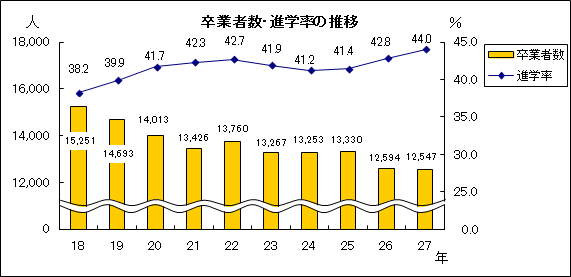 ２	大学等進学状況進 学 者 数大学等進学者数は 5,522 人（男子 2,601 人、女子 2,921 人）で、前年より 136 人増加（男子 156人増、女子20 人減）している。このうち大学（学部）への進学者数は4,549 人（男子2,429 人、女子2,120 人）、短期大学（本科） への進学者数は 814 人（男子 110 人、女子 704 人）で、前年より大学（学部）では 87 人増加（男子 141 人増、女子 54 人減）し、短期大学（本科）では 21 人増加（男子 5 人増、女子 16 人増）している。高等学校学科別進学状況学科別の進学率は看護科(98.8％）が最も高く、理数科（97.5％）、音楽科（88.9％）の順となっている。第２表 学科別進学状況※ （ ）内は、前年度との比較増減である。※ 英語科には外国語科を、人文科には表現科をそれぞれ含む。(以下の諸表についても同じ）第３表 学科別進学率の推移学部・学科系統別進学状況大学（学部）では社会科学の1,335 人（進学者数の29.3％）が最も多く、次いで工学の838 人（同18.4％）、保健の768 人（同16.9％）、人文科学の510 人（同11.2％）等の順になっている。短期大学（本科）では教育の332 人（進学者数の40.8％）、家政の195 人（同24.0％）、保健の127人（同15.6％）等の順になっている。第４表   学部・学科系統別進学者数入学志願状況大学（学部）又は短期大学（本科）へ入学を志願した者は5,710 人（男子2,735 人、女子2,975 人）で、前年より 88 人減少（男子 62 人増、女子 150 人減）している。また、入学志願率は 45.5％（男子42.4％、女子48.8％）で前年より0.5 ポイント低下（男子は0.3 ポイント低下、女子は0.6 ポイント低下）しており、入学率は93.9％（男子92.8％、女子94.9％）で前年より3.3 ポイント上昇（男子3.3 ポイント上昇、女子3.3 ポイント上昇）している。第５表 入学志願率・入学率の推移※ 「入学率」は、入学志願者に占める進学者の比率である。３	専修学校（専門課程）、専修学校（一般課程）等及び公共職業能力開発施設等進（入）学状況進（入）学状況専修学校（専門課程）進学者数は1,822 人（男子698 人、女子1,124 人）で、前年より136 人減少（男子27 人増、女子163 人減）している。専修学校（一般課程）等入学者数は410 人（男子208 人、女子202 人）で、前年より2 人増加（男子4 人減、女子6 人増）している。公共職業能力開発施設等入学者は239 人（男子217 人、女子22 人）で、前年より9 人減少（男子2 人減、女子7 人減)している。高等学校学科別進（入）学状況専修学校（専門課程）への進学率は商業科（22.3％）が最も高く、次いで英語科（21.9％）の順となっている。また、専修学校（一般課程）等への入学率は普通科（4.6％）が最も高く、公共職業能力開発施設等への入学率は情報科（9.4％）が最も高くなっている。第６表 高等学校学科別進(入)学状況※   （	）内は、前年度との比較増減である。※ 「進（入）学率」は、卒業者に占める専修学校等進（入）学者の比率である。学科・課程別進（入）学状況専修学校（専門課程）進学者では衛生の429 人（進学者数の23.5％）が最も高く、次いで医療、商業実務の順となっている。専修学校（一般課程)等進学者では予備校の75 人（入学者数の33.5％）、各種学校では予備校の112 人（入学者数の60.2％）、公共職業能力開発施設等では工業の215 人（入学者の90.0％）が最も多い。第７表 学科・課程別進(入)学者数４	就	職	状	況就	職	者	数就職のみの者4,054 人（男子2,455 人、女子1,599 人）に進（入）学しかつ就職した者38 人（男子14 人、女子24 人）を加えた就職者総数は4,092 人（男子2,469 人、女子1,623 人）で、前年より26 人減少（男子1 人増、女子27 人減）している。県内県外別では、県内に就職した者は2,364 人で、就職者総数の57.8％を占めており、前年より1.1 ポイント低下している。高等学校学科別就職状況就職率は水産科（69.2％）、福祉科（63.5％）、工業科（63.4％）、農業科（60.9％）等の順になっている。第８表 学科別就職状況※   （	）内は、前年度との比較増減である。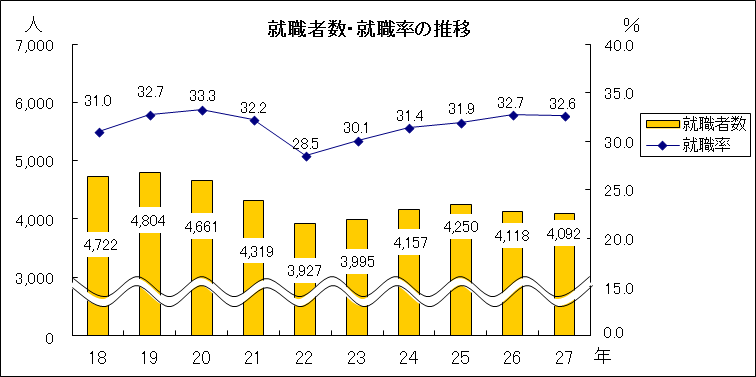 職業別就職状況職業別就職者数は「サービス職業従事者」の961 人（就職者数の23.5％）、「生産工程従事者」の840 人（同20.5％）、「販売従事者」の469 人（同11.5％）等の順となっている。第９表 職業別就職者数第10 表  生産工程･労務作業者数の内訳産業別就職状況産業別就職者数は「製造業」の815 人（就職者総数の19.9％）が最も多く、次いで「卸売業・小売業」の548 人（同13.4％）の順となっている。男女別に見ると、男子では「製造業」の607 人(男子就職者の24.6％）が、女子では「卸売業・小売業」の303 人、(女子就職者の18.7％）が最も多い。第11 表  産業別就職者数※ （ ）内の数値は、総数に対する比率（％）である。（5) 就職先別県外就職状況ブロック別就職者数は、関東地方の1,342 人（県外就職者総数の77.7％）が最も多く、次いで東北地方219 人（同12.7％）、中部地方61 人（同3.5％）等の順となっている。また、都道府県別では東京都の874 人（同50.6％）、神奈川県197 人（同11.4％）、宮城県164人（同9.5％）、埼玉県103 人（同6.0％）等の順となっている。Ⅲ 高等学校（通信制課程）卒業者の進路状況平成26 年度間の高等学校（通信制課程）卒業者は、399 人（男子188 人、女子211  人）で、前年より86 人減少している。卒業者の進路別内訳は、大学等進学者30 人、専修学校（専門課程）進学者67 人、専修学校（一般課程）等入学者3 人、公共職業能力開発施設等入学者3 人、就職者（就職のみの者）67 人、上記以外の者228 人、不詳・死亡の者1 人となっている。第12 表の１  進路別卒業者数	第12 表の２ 職業別就職者数第 12 表の３	産業別就職者数※ 通信制課程については「産業別就職者数」において県内・県外別調査を実施していないため、男女別のみ集計Ⅳ 特別支援学校高等部卒業者の進路状況平成27 年３月の特別支援学校の各高等部卒業者は盲学校3 人、聾学校1 人、養護学校242 人の246 人で、前年より盲学校2 人増、聾学校1 人減 、養護学校19 人減となっている。卒業者の進路別内訳は、大学等進学者4 人、公共職業能力開発施設等入学者4 人となっている。また、就職者（就職のみの者）73 人、上記以外の者164 人、不詳・死亡の者1 人となっている。第13 表の１  進路別卒業者数	第13 表の２ 職業別就職者数第 13 表の３	産業別就職者数統	計	表第１表の１	進路別卒業者数の推移(全日制・定時制課程）（男）（女）（注）        平成２７年３月卒業者より、就職者については、「正規の職員・従業員・自営業主等」及び「正規の職員等でない者」に区分した。また、Ａ、Ｂ、Ｃ、Ｄのうち就職している者については、ＡからＤまでを分けずに集計した。13第１表の２	進路別卒業者数の推移(通信制課程）（男）（女）第２表	学校種類別大学等進学者数の推移（全日制課程）（男）（女）第３表の１	職業別就職者数の推移(全日制・定時制課程）（男）（女）第３表の２	職業別就職者数の推移(通信制課程）（男）（女）第４表の１	産業別就職者数の推移（全日制・定時制課程）（県内）（県外）第４表の２	産業別就職者数の推移（通信制課程）（注）通信制課程については「産業別就職者数」において県内・県外別調査を実施していないため合計値のみとした。第５表	学科別進路状況(全日制課程)(定時制課程)(通信制課程)第６表	学校別進路状況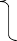 (全日制課程)第７表の１	設置者別・学科別大学等進学者数大 学            (全日制課程)(定時制課程)(通信制課程)第７表の２	設置者別・学科別大学等進学者数短期大学(全日制課程)(定時制課程)(通信制課程)第８表	学校別・大学等別進学者数 (全日制課程）第９表	学部別・大学別進学者数(全日制課程)第１０表	学科別・産業別就職者数(全日制課程)(定時制課程)(通信制課程)第１１表	学校別・産業別就職者数（全日制課程）区分	農業漁	砂鉱	建利業製	供電	情給気	報郵 運 小 卸保 金 物 不 サ品学 サ 宿術	泊研サ生  教育・医	サ 複   な    サ れ 公他	る務療	い	も左記計のうち・計	・	採		設採・造	ガ	通水ス便 輸 売 売動険 融    賃産ビ術究・専業 娯 活 学ビ	ビ楽 関 習に	以ビ	も分ビ   の他	外	県外をに類	除分	の学 科合	計県	立	計林	取石業	業	業業	業道・	信業	業熱	業業 業 業 業貸	ス業 ・ 業 ・業門 ス 飲技 業 食ス援業 業 連 業福	ス	の スさ	く類祉	業合	れ業	さもの （ 再 掲 ）青	森 普青    森     西 普青    森     東 普〃平内校舎 普普青 森 北ス〃今別校舎 普普青 森 南外青 森 中   央 総県	普浪	岡商弘	前 普弘 前 中 央 普弘    前     南 普岩	木 普戸 普普戸 東人戸 北 普〃南郷校舎 普普戸 西ス木	造 総〃深浦校舎 総鯵    ヶ     沢 普立	普五 所 川 原 理金	木 普板	柳 普鶴	田 普中	里 普普黒	石看野    辺     地 普七	戸 総普百	石家区分	農業計	・漁	砂鉱	建利業・採	設採製	供電給気・造	ガ水情	郵 運 小 卸報通	便 輸 売 売保 金 物 不品動険 融 賃サ 学    サ 宿 ・生	教術	活	育研	泊	関	・究	業     娯連	学ビ・ ビ	サ専	・	習医	サ複     分サ     る公類	も務療	さビれ ス の 他ビ	な	をにい業	分左記 計 の う ち以外	県外学   科	（再掲）六	戸 普六    ヶ     所 普三    本     木 普普十 和 田 西 商普三	沢英普田   名   部英〃大畑校舎 普大	湊 総県〃川内校舎 普大	間 普五	戸 普三	戸 普田	子 普五所川原農林 農柏 木 農 業 農三本木農業 農名 久 井 農 業 農八 戸 水 産 水青 森 工 業 工弘 前 工 業 工八 戸 工 業  工五所川原工業 工十和田工業 工立む つ 工 業 工南 部 工 業 工青 森 商  業 商農商弘 前 実 業 家ス〃 藤 崎 校 舎 農八 戸 商 業 商黒 石 商 業 商三 沢 商  業 商区分	農業計	・林学   科	業漁	砂鉱	建利業・採	設採取石業	業業	業製	供電	情給気	報・造		ガ	通水ス道・	信業	業熱	業郵運     小卸     保金便輸     売売     険融業業    業業    業・物 不 サ学術品	研動	究賃	ビ・産	専貸	ス門技業 ・ 業術サ 宿  ・生	教活	育泊	関	・業     娯連	学ビ	サ楽	習ス飲	ビ	支ス	援業 食   業業	業医	サ複療ビ福	ス祉	業合分 サ る 公類	も務さビれ ス  の 他な 業  を にい	除分も	類の 他  く さに	れ左記計のうち以外	県外のもの （ 再 掲 ）私	立	計普家東 奥 学 園 情福普工青 森 山 田 商家普青 森 明 の 星	英音私  松   風    塾 普五所川原第一 普五所川原商業 商東 奥 義 塾 普弘前学院聖愛 普普柴 田 女 子     商家普弘 前 東工八 戸 学 院   総野 辺 地 西   商立  千 葉 学 園     家看普" 戸 聖ウ ル ス ラ 英学	院音普工八 戸 学 院 光	星商家向	陵 普普八 戸 工 大 第	一工八 戸 工 大第	二 普第１２表	学科別・職業別就職者数(全日制課程)(定時制課程)(通信制課程)-  46 -第１３表	学校別・職業別就職者数（全日制課程）※この冊子は、青森県教育委員会ホームページでも閲覧できます。http://www.pref.aomori.lg.jp/bunka/education/main.html/区分卒業者総数[A+B+C+D+E+F+G+H]Ａ   大	学	等	進	学	者Ａ   大	学	等	進	学	者Ａ   大	学	等	進	学	者Ａ   大	学	等	進	学	者Ａ   大	学	等	進	学	者Ａ   大	学	等	進	学	者Ａ   大	学	等	進	学	者Ａ   大	学	等	進	学	者Ａ   大	学	等	進	学	者Ａ   大	学	等	進	学	者Ａ   大	学	等	進	学	者Ａ   大	学	等	進	学	者Ａ   大	学	等	進	学	者Ａ   大	学	等	進	学	者Ａ   大	学	等	進	学	者区分卒業者総数[A+B+C+D+E+F+G+H]大	学	（	学	部	）大	学	（	学	部	）大	学	（	学	部	）大	学	（	学	部	）大	学	（	学	部	）短  期 大 学	（ 本	科 ）  短  期 大 学	（ 本	科 ）  短  期 大 学	（ 本	科 ）  短  期 大 学	（ 本	科 ）  短  期 大 学	（ 本	科 ）  大学・短期大学の通信教育部及び放送大学大学・短 期 大 学 の別科高等学校の専攻科特別支援学校高等部の専攻科大学等進学者計区分卒業者総数[A+B+C+D+E+F+G+H]県	内県	内県	外県	外大	学学	部計県	内県	内県	外県	外短期大学本	科計大学・短期大学の通信教育部及び放送大学大学・短 期 大 学 の別科高等学校の専攻科特別支援学校高等部の専攻科大学等進学者計区分卒業者総数[A+B+C+D+E+F+G+H]国公立私 立国公立私	立大	学学	部計国公立私 立国公立私 立短期大学本	科計大学・短期大学の通信教育部及び放送大学大学・短 期 大 学 の別科高等学校の専攻科特別支援学校高等部の専攻科大学等進学者計男6,4513625175451,0052,429(37.7)-741422110(1.7)2(0.0)-(-)60(0.9)-(-)2,601(40.3)女6,0964494204508012,120(34.8)-50453147704(11.5)3(0.0)- (-)94(1.5)- (-)2,921(47.9)計12, 5478119379951, 8064, 549(36.3) -57867169 814(6 .5) 5(0 . 0) -(-)154(1 . 2 )-(-)5 , 522(44. 0 )区分Ｂ専修学校(専門課程)進学者C専修学校(一般課程)等入	学	者C専修学校(一般課程)等入	学	者C専修学校(一般課程)等入	学	者Ｄ公共職業能力開発施設等入学者Ｅ 就 職 者（左記A・Ｂ・C・Dに含まれている就職者を除く。)Ｅ 就 職 者（左記A・Ｂ・C・Dに含まれている就職者を除く。)Ｆ一時的な仕事に就いた者（雇用契約が1年未満又は短時間勤務の者）Ｇ左記以外の者Ｈ不詳・死亡の者就 職 者 （ 再 掲 ）就 職 者 （ 再 掲 ）就 職 者 （ 再 掲 ）就 職 者 （ 再 掲 ）就 職 者 （ 再 掲 ）就 職 者 （ 再 掲 ）区分Ｂ専修学校(専門課程)進学者専修学校 ( 一般    課程 ) 等各    種学    校計Ｄ公共職業能力開発施設等入学者正規の職員・従業員・自営業主等正規の職員等でない者（雇用契約が1年以上かつフルタイム勤務相当の者Ｆ一時的な仕事に就いた者（雇用契約が1年未満又は短時間勤務の者）Ｇ左記以外の者Ｈ不詳・死亡の者就職のみの者Ａ、B、C、Dのうち就職している者Ａ、B、C、Dのうち就職している者就 職 者 計  左 の う ち左 の う ち区分Ｂ専修学校(専門課程)進学者専修学校 ( 一般    課程 ) 等各    種学    校計Ｄ公共職業能力開発施設等入学者正規の職員・従業員・自営業主等正規の職員等でない者（雇用契約が1年以上かつフルタイム勤務相当の者Ｆ一時的な仕事に就いた者（雇用契約が1年未満又は短時間勤務の者）Ｇ左記以外の者Ｈ不詳・死亡の者就職のみの者正規の職員等正規の職員等でない就 職 者 計  県	内県	外男698(10.8)98110208(3.2)217(3.4)2,445(37.9)10(0.2)11(0.2)259(4.0)2(0.0)2,4551042,469(38.3)1,3071,162女1,124(18.4)12676202(3.3)22(0.4)1,578(25.9)21(0.3)21(0.3)205(3.4)2(0.0)1,5991951,623(26.6)1,057566計1 , 822 (14. 5 )224 186 410 (3 . 3 )239( 1. 9) 4 , 023 (32. 1 )31(0 . 2 )32(0. 3 )464(3 . 7 )4( 0 . 0) 4 , 054 29 94 , 092( 32 . 6) 2, 3641 , 728 区 分計普	通農	業工	業商	業水	産家	庭看	護情	報理	数英	語音	楽スポーツ科	学福	祉人	文総	合卒業者総数(A)12,5476,9816801,8061,13513040082324016091205228892進 学 者 数(B)5,5223,9631103392742211581539105869721364進 学 率(B/A)×10044.0(1.2)56.8(1.3)16.2(4.6)18.8(1.2)24.1(1.2)16.9 (△0.9)28.8(1.1)98.8(3.0)15.6 (△13.0)97.5(11.8)65.6 (△2.8)88.9(13.9)57.5(0.8)13.5(1.2)75.0 (△15.0)40.8(0.3)進学者の学科別 構 成 比100.071.82.06.15.00.42.11.50.10.71.90.11.20.10.46.6区 分卒業年月進学率普	通農	業工	業商	業水	産家	庭看	護情	報理	数英	語音	楽スポーツ科	学福	祉人	文総	合23 年 ３ 月   41.954.113.218.720.924.827.5100.024.081.367.360.553.813.658.736.924 年 ３ 月   41.253.514.316.320.718.027.594.724.182.253.082.550.93.661.737.525 年 ３ 月   41.454.114.316.920.416.426.8100.014.852.864.185.442.27.386.234.626 年 ３ 月   42.855.511.617.622.917.827.795.828.685.768.475.056.712.390.040.527 年 ３ 月   44.056.816.218.824.116.928.898.815.697.565.688.957.513.575.040.8区区分分大	学（	学	部	）大	学（	学	部	）大	学（	学	部	）大	学（	学	部	）大	学（	学	部	）大	学（	学	部	）短（短（期本大科学）学）区区分分男	女	別男	女	別男	女	別男	女	別県内・県外別県内・県外別男	女	別男	女	別男	女	別男	女	別県内・県外別県内・県外別区区分分男女計構成比県内県外男女計比県内県外合合計2, 429 2 , 120 4 , 54 9100 . 01 , 7 482 , 8 0111 0704 8 14100. 0578 2 36人 文 科 学人 文 科 学人 文 科 学人 文 科 学19131951011.2101409342455.5-45社 会 科 学社 会 科 学社 会 科 学社 会 科 学8464891,33529.359474132629411.54252法政213732866.31301561-10.1-1商経47923971815.83243941419334.1-33社会学1271282555.61401151317303.7219その他2749761.7-76426303.7219理理学120341543.46094------工工学70413483818.42955431-10.1-1農農学66781443.2431011-10.1-1保保健22354576816.9458310438412715.69631医学2913420.93012------歯学4370.2-7------薬学49701192.63485------看護学292472766.120571858668.1624その他1122123247.11891353526617.53427商商船---0.0--------家家政21591613.58576818719524.014946教教育20625446010.11123481931333240.829141教育学1021310.7-31------教 員 養 成 教 員 養 成 教 員 養 成 691372064.573133------体育学7522972.1-97------その他52741262.839871931333240.829141芸芸術1965841.8-841670.9-7そその他5243952.1-95210121.5-12区	分卒 業 者 総 数（Ａ）入 学 志 願 者 数（Ｂ）進 学 者 数（Ｃ）入 学 志 願 率(Ｂ/Ａ）×100入	学	率（Ｃ/Ｂ）×10023 年 ３ 月13,2675,9755,56145.093.124 年 ３ 月13,2535,8545,33444.291.125 年 ３ 月13,3305,7785,37543.393.026 年 ３ 月12,5945,7985,25546.090.627 年 ３ 月12,5475,7105,36345.593.9区区分計普	通農	業工	業商	業水	産家	庭看	護情	報理	数英	語音	楽福	祉スポーツ科	学人	文総	合卒 業 者 総 数(A)卒 業 者 総 数(A)卒 業 者 総 数(A)12 ,547 6,9816801,8061,13513040082324016095212028892専修学校専門課程進(入)学者数	(B)進(入)学者数	(B)1 ,822 9251201682531181-2-35-11195192専修学校専門課程進(入)学率進(入)学率14 .513.317.69.322.38.520.3-6.3-21.9-21.215.817.921.5専修学校専門課程(B/A)×100(B/A)×100( △1.0) (△1.1)(△3.7)(0.9)(△2.0)(△5.6)(△5.9)(△1.4)(6.3)(0.0)(7.1)(0.0)(7.4)(△2.5)(7.9)(1.3)専修学校専門課程進(入)学者進(入)学者専修学校専門課程の学科別の学科別100.050.86.69.213.90.64.4-0.1-1.9-0.61.00.310.5専修学校専門課程構成比構成比専修学校一般課程等進(入)学者数	(B)進(入)学者数	(B)410 320191122-18-11---3-15専修学校一般課程等進(入)学率進(入)学率3.34.62.80.61.9-4.5-3.12.5---2.5-1.7専修学校一般課程等(B/A)×100(B/A)×100(0 .1 )(△0.2)(1.5)(0.1)(0.4)(△0.7)(2.5)(0.0)(3.1)(△6.1)(△0.6)(0.0)(△1.5)(△1.7)(0.0)(△0.3)専修学校一般課程等進(入)学者進(入)学者専修学校一般課程等の学科別の学科別100.078.04.62.75.4-4.4-0.20.2---0.7-3.7専修学校一般課程等構成比構成比公共職業能力開発施設等進(入)学者数	(B)進(入)学者数	(B)239 1041687115--3----1-12公共職業能力開発施設等進(入)学率進(入)学率1.91.52.44.81.03.8--9.4----0.8-1.3公共職業能力開発施設等(B/A)×100(B/A)×100( △0.1) (0.1)(△0.6)(△0.1)(△0.8)(0.1)(0.0)(0.0)(△4.9)(△2.9)(0.0)(0.0)(0.0)(0.8)(0.0)(△0.3)公共職業能力開発施設等進(入)学者進(入)学者公共職業能力開発施設等の学科別の学科別100.043.56.736.44.62.1--1.3----0.4-5.0公共職業能力開発施設等構成比構成比区	分区	分区	分区	分区	分計工	業農	業医	療衛	生教 育 ・社	会福	祉商	業実	務家	政文化・教	養予備校その他専 修 学 校( 専 門 課 程 ）  専 修 学 校( 専 門 課 程 ）  専 修 学 校( 専 門 課 程 ）  計計1, 822 (100. 0) 156(8 . 6 )49(2. 7) 357(19. 6) 429(23. 5) 109(6 . 0 )340(18. 7) 82(4 . 5 )300(16. 5) ／／専 修 学 校( 専 門 課 程 ）  専 修 学 校( 専 門 課 程 ）  専 修 学 校( 専 門 課 程 ）  男女別男698139381071114112218122／／専 修 学 校( 専 門 課 程 ）  専 修 学 校( 専 門 課 程 ）  専 修 学 校( 専 門 課 程 ）  男女別女1,12417112503186821864178／／専 修 学 校( 専 門 課 程 ）  専 修 学 校( 専 門 課 程 ）  専 修 学 校( 専 門 課 程 ）  県内外県内6703532166185651491919／／専 修 学 校( 専 門 課 程 ）  専 修 学 校( 専 門 課 程 ）  専 修 学 校( 専 門 課 程 ）  県内外県外1,152121171912444419163281／／専修学校一般課程等専 修 学 校(一般課程)等 合計専 修 学 校(一般課程)等 合計専 修 学 校(一般課程)等 合計計410 (100. 0) 8(2 . 0 )1(0. 2) 98(23. 9) 41(10. 0) 2(0 . 5 )14(3. 4) 10(2 . 4 )36(8. 8) 187(45. 6) 13(3 . 2 )専修学校一般課程等合計専 修 学 校( 一般課程) 等専 修 学 校( 一般課程) 等計224 (100. 0) 84-(-)69(30 . 8 )37(16 . 5 )101258(3 . 6 )14(6 . 3 )75(33 . 5 )／専修学校一般課程等合計専 修 学 校( 一般課程) 等専 修 学 校( 一般課程) 等県内78／／5619／／3／／／専修学校一般課程等合計専 修 学 校( 一般課程) 等専 修 学 校( 一般課程) 等県外1468-131811251475／専修学校一般課程等合計各 種 学 校各 種 学 校計186 (100. 0) -(-)1(0 . 5 )29(15 . 6 )4(2 . 2 )1(0 . 5 )2(1 . 1 )2(1 . 1 )22(11 . 8 )112(60 . 2 )13(7 . 0 )専修学校一般課程等合計各 種 学 校各 種 学 校県内118／／28／／1-15659専修学校一般課程等合計各 種 学 校各 種 学 校県外 68-1141127474専修学校一般課程等男専 修 学 校( 一般課程) 等専 修 学 校( 一般課程) 等県内18／／88／／2／／／専修学校一般課程等男専 修 学 校( 一般課程) 等専 修 学 校( 一般課程) 等県外807-56-41750／専修学校一般課程等男各 種 学 校各 種 学 校県内70／／8／／1-8467専修学校一般課程等男各 種 学 校各 種 学 校県外40-1---1--362専修学校一般課程等女専 修 学 校( 一般課程) 等専 修 学 校( 一般課程) 等県内 60／／4811／／1／／／専修学校一般課程等女専 修 学 校( 一般課程) 等専 修 学 校( 一般課程) 等県外661-812184725／専修学校一般課程等女各 種 学 校各 種 学 校県内 48／／20／／--7192専修学校一般課程等女各 種 学 校各 種 学 校県外 28--141-27112公 共  職  業  能 力開 発 施 設 等公 共  職  業  能 力開 発 施 設 等公 共  職  業  能 力開 発 施 設 等合計計239 (100. 0) 215(90. 0) 4(1 . 7 )-(-) -(-)2(0 . 8 )15(6 . 3 )-(-)2(0 . 8 )／1(0 . 4 )公 共  職  業  能 力開 発 施 設 等公 共  職  業  能 力開 発 施 設 等公 共  職  業  能 力開 発 施 設 等合計県内2222013／／／15-2／1公 共  職  業  能 力開 発 施 設 等公 共  職  業  能 力開 発 施 設 等公 共  職  業  能 力開 発 施 設 等合計県外 17141--2---／-公 共  職  業  能 力開 発 施 設 等公 共  職  業  能 力開 発 施 設 等公 共  職  業  能 力開 発 施 設 等男県内2061903／／／10-2／1公 共  職  業  能 力開 発 施 設 等公 共  職  業  能 力開 発 施 設 等公 共  職  業  能 力開 発 施 設 等男県外 1181--2---／-公 共  職  業  能 力開 発 施 設 等公 共  職  業  能 力開 発 施 設 等公 共  職  業  能 力開 発 施 設 等女県内 1611-／／／5--／-公 共  職  業  能 力開 発 施 設 等公 共  職  業  能 力開 発 施 設 等公 共  職  業  能 力開 発 施 設 等女県外 66-------／-区 分計普	通農	業工	業商	業水	産家	庭看	護情	報理	数英	語音	楽福	祉スポーツ科	学人	文総	合卒 業 者 総 数(A)12,547 6,9816801,8061,13513040082324016095212028892就 職 者 数(B)4,092 1,3364141,14554190194-15-12-33272283就 職 率(B/A) × 10032 .6 (△0 .1 )19.1 (△0.1)60.9 (△2.3)63.4 (△2.4)47.7 (△0.2)69.2(6.2)48.5(11.4)- (△1.4)46.9 (△0.7)- (△2.9)7.5 (△0.2)- (0.0)63.5 (△2.7)22.5(1.7)7.1(7.1)31.7 (△1.1)就職者の学科別 構 成 比  100.032.610.128.013.22.24.7-0.4-0.3-0.80.70.06.9区分計専    門  的・技 術 的職	業従    事  者事	務従 事  者販	売従 事  者  サービス職	業従 事  者保	安職	業従 事  者農 林 漁 業 従 事 者農 林 漁 業 従 事 者生	産工	程従 事  者  輸 送  ・機械 運転従 事  者建 設 ・採	掘従 事  者  運 搬 ・清 掃  等従 事  者左	記以	外の	者区分計専    門  的・技 術 的職	業従    事  者事	務従 事  者販	売従 事  者  サービス職	業従 事  者保	安職	業従 事  者農林業従事	者漁	業従 事  者生	産工	程従 事  者  輸 送  ・機械 運転従 事  者建 設 ・採	掘従 事  者  運 搬 ・清 掃  等従 事  者左	記以	外の	者男2,4693118020230230725146341283028579女1,623522972676596712-2061941624計4,092 (100.0) 363 (8.9 )377 ( 9.2) 469 (11.5) 961 (23.5 )374 (9.1 )37 ( 0.9) 14 (0.3 )840 ( 20 .5 )147 ( 3.6) 306 (7.5 )101( 2.5) 103 ( 2 .5 )区分計製   造   ・   加   工従	事	者機	械		組	立従		事		者整	備		修	理従		事		者検	査従	事	者そ	の	他男634399110901520女20617915174計840578 12591 2224289438960767241722455115414772-74291643531515-23020825174830339162528113513272248177123885223482541060398382349140118929043112241235111963333831160150643028889456101331894進	路	区	分進	路	区	分進	路	区	分男女計職	業	区	分職	業	区	分職	業	区	分男女計Ａ大 学 等進 学 者大 学 （ 学 部 ）大 学 （ 学 部 ）15621専 門 的 ・ 技 術 的 職 業 従 事 者 専 門 的 ・ 技 術 的 職 業 従 事 者 専 門 的 ・ 技 術 的 職 業 従 事 者 325Ａ大 学 等進 学 者短 期 大 学 （ 本 科 ）  短 期 大 学 （ 本 科 ）  -88事	務	従	事	者事	務	従	事	者事	務	従	事	者-11Ａ大 学 等進 学 者大学・短期大学の通信教育部大学・短期大学の通信教育部-11販	売	従	事	者販	売	従	事	者販	売	従	事	者189Ａ大 学 等進 学 者大学・短期大学の別科大学・短期大学の別科---サ ー ビ ス 職 業 従 事 者サ ー ビ ス 職 業 従 事 者サ ー ビ ス 職 業 従 事 者122234Ａ大 学 等進 学 者高 等 学 校 専 攻 科高 等 学 校 専 攻 科---保    安    職	業    従	事 者保    安    職	業    従	事 者保    安    職	業    従	事 者112Ａ大 学 等進 学 者特別支援学校高等部専攻科特別支援学校高等部専攻科---農林漁業作業者農林漁業作業者農 林 業 作 業 者 ---Ｂ	専修学校（専門課程） 進学者Ｂ	専修学校（専門課程） 進学者Ｂ	専修学校（専門課程） 進学者333467農林漁業作業者農林漁業作業者漁 業 作 業 者1-1Ｃ 専 修 学 校（ 一 般 課 程 ） 等 入 学 者専修学校( 一般課程) 等専修学校( 一般課程) 等2-2生 産工 程従事者製 造 ・ 加 工 従 事 者製 造 ・ 加 工 従 事 者134Ｃ 専 修 学 校（ 一 般 課 程 ） 等 入 学 者各	種	学	校各	種	学	校-11生 産工 程従事者機 械 組 立 従 事 者機 械 組 立 従 事 者---Ｄ 公 共 職 業 能 力 開 発 施 設 等 入 学 者Ｄ 公 共 職 業 能 力 開 発 施 設 等 入 学 者Ｄ 公 共 職 業 能 力 開 発 施 設 等 入 学 者3-3生 産工 程従事者整 備 修 理 従 事 者整 備 修 理 従 事 者1-1Ｅ  就	職	者Ｅ  就	職	者Ｅ  就	職	者293867生 産工 程従事者検	査	従	事	者検	査	従	事	者---Ｆ	上    記	以    外	の 者Ｆ	上    記	以    外	の 者Ｆ	上    記	以    外	の 者105123228生 産工 程従事者そ	の	他そ	の	他---Ｇ	不 詳 ・ 死 亡 の 者Ｇ	不 詳 ・ 死 亡 の 者Ｇ	不 詳 ・ 死 亡 の 者1-1輸 送 ・ 機 械 運 転 従 事 者  輸 送 ・ 機 械 運 転 従 事 者  輸 送 ・ 機 械 運 転 従 事 者  ---合計（ 卒業者総数） A+ B+ C+ D+ E+ F+ G合計（ 卒業者総数） A+ B+ C+ D+ E+ F+ G合計（ 卒業者総数） A+ B+ C+ D+ E+ F+ G188211399建 設 ・ 採 掘 従 事 者建 設 ・ 採 掘 従 事 者建 設 ・ 採 掘 従 事 者819就 職 者( 再 掲 )Ｅ	就 職 の み の 者  Ｅ	就 職 の み の 者  293867運 搬 ・ 清 掃 等 従 事 者運 搬 ・ 清 掃 等 従 事 者運 搬 ・ 清 掃 等 従 事 者2-2就 職 者( 再 掲 )Ｈ Ａのうち就職している者Ｈ Ａのうち就職している者---上	記	以	外	の	者上	記	以	外	の	者上	記	以	外	の	者---就 職 者( 再 掲 )Ｉ Ｂのうち就職している者Ｉ Ｂのうち就職している者1-1計計計30 3868 就 職 者( 再 掲 )Ｊ Ｃのうち就職している者Ｊ Ｃのうち就職している者---計のうち職業安定所又は学校を通 じ て 就 職 し た 者 （ 再 掲 ） 計のうち職業安定所又は学校を通 じ て 就 職 し た 者 （ 再 掲 ） 計のうち職業安定所又は学校を通 じ て 就 職 し た 者 （ 再 掲 ） 212142就 職 者( 再 掲 )Ｋ Ｄのうち就職している者Ｋ Ｄのうち就職している者---計のうち職業安定所又は学校を通 じ て 就 職 し た 者 （ 再 掲 ） 計のうち職業安定所又は学校を通 じ て 就 職 し た 者 （ 再 掲 ） 計のうち職業安定所又は学校を通 じ て 就 職 し た 者 （ 再 掲 ） 212142就 職 者( 再 掲 )就	職	者	計就	職	者	計303868計のうち自家・自営業に就いた者(再掲)計のうち自家・自営業に就いた者(再掲)計のうち自家・自営業に就いた者(再掲)112就 職 者( 再 掲 )上 記 の う ち 県 内202545就 職 者( 再 掲 )上 記 の う ち 県 外101323林林取取導 ・ 信導 ・ 信導 ・ 信導 ・ 信貸貸貸貸ス門楽楽支	福支	福も他	類も他	類も他	類も他	類も他	類分業業業業・業業熱業供業便業売業業業・技業術ス業・ビ業ス援業祉ス業のに分くされもの男-1-91-112---33-6-3--30 女---13---8---9419-21-38 計-1-104-1110---127115-51-68 業業業業・業業熱業供業便業売業業業・技業術ス業・ビ業ス援業祉ス業のに分くされもの5---14--5121--24-5-2-252 ----9---41--1--6----21 ------------------------------------------5---14--5121--24-5-2-252 ----9---41--1--6----21 5---23--5162--34-11-2-273 区分卒総業者数Ａ大  学 等 進  学 者 Ｂ専修学校(専門課程)Ｂ専修学校(専門課程)Ｂ専修学校(専門課程)Ｃ専修学校 (一般課程)Ｄ公共職業能力開発施 設 等  Ｅ就 職 者Ｅ就 職 者Ｆ一時的な 仕事に就 Ｆ一時的な 仕事に就 Ｇ左記以外 Ｇ左記以外 Ｈ不 詳 ・死	亡Ｈ不 詳 ・死	亡ＩＡ の う ち 就 職 し て ＩＡ の う ち 就 職 し て ＩＡ の う ち 就 職 し て ＪＢのうち 就職して ＪＢのうち 就職して ＫＣのうち 就職して ＫＣのうち 就職して ＬＤのうち 就職して ＬＤのうち 就職して Ｅ＋Ｉ＋Ｊ＋Ｋ＋ Ｌ就職者 計（就職 Ｅ＋Ｉ＋Ｊ＋Ｋ＋ Ｌ就職者 計（就職 卒業年月(進学率) 進学者等入学者 入 学 者  い た   者の者の者いる者い る   者い る   者い る   者率）23年３月13,267(100.0)13,267(100.0)13,267(100.0)5,561(41.9)2,081(15.7)2,081(15.7)2,081(15.7)493(3.7)297(2.2)3,958(29.8)3,958(29.8)136(1.0)136(1.0)725(5.5)725(5.5)16(0.1)16(0.1)1(0.0)1(0.0)1(0.0)25(0.2)25(0.2)11(0.1)11(0.1)-(-)-(-)3,995(30.1)3,995(30.1)24年３月13,253(100.0)13,253(100.0)13,253(100.0)5,462(41.2)2,061(15.6)2,061(15.6)2,061(15.6)523(3.9)311(2.3)4,105(31.0)4,105(31.0)80(0.6)80(0.6)711(5.4)711(5.4)-(0.0)-(0.0)1(0.0)1(0.0)1(0.0)35(0.3)35(0.3)15(0.1)15(0.1)1(0.0)1(0.0)4,157(31.4)4,157(31.4)25年３月13,330(100.0)13,330(100.0)13,330(100.0)5,520(41.4)2,054(15.4)2,054(15.4)2,054(15.4)529(4.0)294(2.2)4,204(31.5)4,204(31.5)79(0.6)79(0.6)604(4.5)604(4.5)46(0.3)46(0.3)1(0.0)1(0.0)1(0.0)35(0.3)35(0.3)10(0.1)10(0.1)-(-)-(-)4,250(31.9)4,250(31.9)26年３月12,594(100.0)12,594(100.0)12,594(100.0)5,386(42.8)1,958(15.5)1,958(15.5)1,958(15.5)408(3.2)248(2.0)4,075(32.4)4,075(32.4)53(0.4)53(0.4)454(3.6)454(3.6)12(0.1)12(0.1)2(0.0)2(0.0)2(0.0)33(0.3)33(0.3)8(0.1)8(0.1)-(-)-(-)4,118(32.7)4,118(32.7)区分ＡＢＢＢＣＤＥ就職者就職者ＦＦＧＧＨＨＨＩ Ａ、Ｂ、Ｃ、Ｄのうち就職している者Ｉ Ａ、Ｂ、Ｃ、Ｄのうち就職している者Ｉ Ａ、Ｂ、Ｃ、Ｄのうち就職している者Ｉ Ａ、Ｂ、Ｃ、Ｄのうち就職している者Ｅ＋ＩＥ＋Ｉ卒総業者数大  学 等 進  学 者 専修学校(専門課程)専修学校(専門課程)専修学校(専門課程)専修学校 (一般課程)公共職業能力開発施  設 等 正規の職員・従業員・自営正規の職員・従業員・自営正規の職員等でな正規の職員等でな一時的な 仕事に就 一時的な 仕事に就 左 記 以左 記 以不死詳・亡正規の職員・従業員・自営正規の職員・従業員・自営正規の職員等でな正規の職員等でな就職者計 就職者計 卒業年月(進学率) 進学者等入学者 入 学 者 業 主 等業 主 等い者い た   者外 の 者外 の 者の者業主等業主等い者い者( 就職率)( 就職率)27年３月12,547(100.0)12,547(100.0)12,547(100.0)5,522(44.0)1,822(14.5)1,822(14.5)1,822(14.5)410(3.3)239(1.9)4,023(32.1)4,023(32.1)31(0.2)31(0.2)32(0.3)32(0.3)464(3.7)464(3.7)4(0.0)4(0.0)4(0.0)29(0.2)29(0.2)9(0.1)9(0.1)4,092(32.6)4,092(32.6)区分卒業者ＡＢＢＢＣＤ公共職業能力開発施設等入学 者ＥＥＦＦＧＧＨＨＩＩＩＪＪＫＬＥ＋Ｉ＋大 学 等専修学校専修学校専修学校専修学校Ｄ公共職業能力開発施設等入学 者一時的な一時的な左記以外左記以外不詳・不詳・ＡのうちＡのうちＡのうちＢのうちＢのうちＣのうちＤのうちＪ＋Ｋ＋Ｌ総数進 学 者(専門課程(専門課程(専門課程(一般課程)Ｄ公共職業能力開発施設等入学 者就 職 者就 職 者仕 事 に仕 事 にの者死亡就職して就職して就職して就職して就職して就職して就職して就職者計卒業年月(進学率) 進学者等入学者Ｄ公共職業能力開発施設等入学 者就いた者就いた者の者いる者い る 者い る 者い る 者い る 者(就職率)23年３月6,760(100.0)6,760(100.0)6,760(100.0)2,658(39.3)827(12.2)827(12.2)827(12.2)249(3.7)270(4.0)2,311(34.2)2,311(34.2)75(1.1)75(1.1)361(5.3)361(5.3)9(0.1)9(0.1)1(0.0)1(0.0)1(0.0)9(0.1)9(0.1)3(0.0)-(-)2,324(34.4)24年３月6,687(100.0)6,687(100.0)6,687(100.0)2,529(37.8)812(12.1)812(12.1)812(12.1)286(4.3)284(4.2)2,416(36.1)2,416(36.1)21(0.3)21(0.3)339(5.1)339(5.1)-(-)-(-)1(0.0)1(0.0)1(0.0)7(0.1)7(0.1)4(0.1)1(0.0)2,429(36.3)25年３月6,817(100.0)6,817(100.0)6,817(100.0)2,621(38.4)806(11.8)806(11.8)806(11.8)296(4.3)271(4.0)2,481(36.4)2,481(36.4)22(0.3)22(0.3)296(4.3)296(4.3)24(0.4)24(0.4)-(-)-(-)-(-)5(0.1)5(0.1)1(0.0)-(-)2,487(36.5)26年３月6,264(100.0)6,264(100.0)6,264(100.0)2,445(39.0)671(10.7)671(10.7)671(10.7)212(3.4)219(3.5)2,456(39.2)2,456(39.2)17(0.3)17(0.3)234(3.7)234(3.7)10(0.2)10(0.2)-(-)-(-)-(-)12(0.2)12(0.2)-(-)-(-)2,468(39.4)区分ＡＢＢＢＣＤＥ就職者就職者ＦＦＧＧＨＨＨＩＡ、Ｂ、Ｃ、Ｄのうち就職している者Ａ、Ｂ、Ｃ、Ｄのうち就職している者Ｅ＋Ｉ卒総業者数大  学 等 進  学 者 専修学校(専門課程)専修学校(専門課程)専修学校(専門課程)専修学校 (一般課程)公共職業能力開発施  設 等 正規の職員・従業員・自営正規の職員・従業員・自営正規の職員等でな正規の職員等でな一時的な 仕事に就 一時的な 仕事に就 左 記 以左 記 以不死詳・亡正規の職員・従業員・自営正規の職員・従業員・自営正規の職員等でな就職者計 卒業年月(進学率) 進学者等入学者 入 学 者 業 主 等業 主 等い者い た   者外 の 者外 の 者の者業主等業主等い	者( 就職率)27年３月6,451(100.0)6,451(100.0)6,451(100.0)2,601(40.3)698(10.8)698(10.8)698(10.8)208(3.2)217(3.4)2,445(37.9)2,445(37.9)10(0.2)10(0.2)11(0.2)11(0.2)259(4.0)259(4.0)2(0.0)2(0.0)2(0.0)10(0.2)10(0.2)4(0.1)2,469(38.3)区分卒総業者数ＡＢＣＤ公共職業能力開発施設等入学 者ＥＦＧＨＩＪＫＬＥ＋Ｉ＋卒総者数大 学 等専修学校専修学校Ｄ公共職業能力開発施設等入学 者一時的な左記以外不詳・ＡのうちＢのうちＣのうちＤのうちＪ＋Ｋ＋Ｌ卒総者数進 学 者(専門課程(一般課程)Ｄ公共職業能力開発施設等入学 者就 職 者仕 事 にの	者死	亡就職して就職して就職して就職して就職者計卒業年月卒総者数(進学率) 進 学 者等入学者Ｄ公共職業能力開発施設等入学 者就いた者の	者い る 者い る 者い る 者い る 者(就職率)23年３月6,507(100.0)6,507(100.0)6,507(100.0)2,903(44.6)1,254(19.3)244(3.7)27(0.4)1,647(25.3)61(0.9)364(5.6)7(0.1)-(-)16(0.2)8(0.1)-(-)1,671(25.7)24年３月6,566(100.0)6,566(100.0)6,566(100.0)2,933(44.7)1,249(19.0)237(3.6)27(0.4)1,689(25.7)59(0.9)372(5.7)-(-)-(-)28(0.4)11(0.2)-(-)1,728(26.3)25年３月6,513(100.0)6,513(100.0)6,513(100.0)2,899(44.5)1,248(19.2)233(3.6)23(0.4)1,723(26.5)57(0.9)308(4.7)22(0.3)1(0.0)30(0.5)9(0.1)-(-)1,763(27.1)26年３月6,330(100.0)6,330(100.0)6,330(100.0)2,941(46.5)1,287(20.3)196(3.1)29(0.5)1,619(25.6)36(0.6)220(3.5)2(0.0)2(0.0)21(0.3)8(0.1)-(-)1,650(26.1)区分ＡＢＣＤＥ 就 職 者Ｅ 就 職 者ＦＧＨＩ Ａ、Ｂ、Ｃ、Ｄのうち就職している者Ｉ Ａ、Ｂ、Ｃ、Ｄのうち就職している者Ｅ＋Ｉ卒総業者数大  学 等 進  学 者 専修学校(専門課程)専修学校 (一般課程)公共職業能力開発施  設 等 正規の職員・従業員・自営正規の職員等でな一時的な 仕事に就 左 記 以不    詳   ・死	亡正規の職員・従業員・自営正規の職員等でな就職者計 卒業年月(進学率) 進 学 者等入学者 入 学 者 業 主 等い	者い た 者外 の 者の	者業主等い者( 就職率)27年３月6,096(100.0)6,096(100.0)6,096(100.0)2,921(47.9)1,124(18.4)202(3.3)22(0.4)1,578(25.9)21(0.3)21(0.3)205(3.4)2(0.0)19(0.3)5(0.1)1,623(26.6)区分卒 業 者ＡＢ専修学校 (専門課程) 進  学  者Ｃ専修学校 (一般課程) 等入学者 Ｄ公共職業能力開発施設等入学 者ＥＦＧ不詳・死   亡の   者ＨＡのうち就職してい る 者ＩＢのうち就職してい る 者ＪＣのうち就職してい る 者ＫＤのうち就職してい る 者Ｅ＋Ｈ＋ Ｉ＋Ｊ＋Ｋ 就 職 者 計 ( 就 職 率 ) 大 学 等Ｂ専修学校 (専門課程) 進  学  者Ｃ専修学校 (一般課程) 等入学者 Ｄ公共職業能力開発施設等入学 者左記以外Ｇ不詳・死   亡の   者ＨＡのうち就職してい る 者ＩＢのうち就職してい る 者ＪＣのうち就職してい る 者ＫＤのうち就職してい る 者Ｅ＋Ｈ＋ Ｉ＋Ｊ＋Ｋ 就 職 者 計 ( 就 職 率 ) 総	数進 学 者Ｂ専修学校 (専門課程) 進  学  者Ｃ専修学校 (一般課程) 等入学者 Ｄ公共職業能力開発施設等入学 者就 職 者の	者Ｇ不詳・死   亡の   者ＨＡのうち就職してい る 者ＩＢのうち就職してい る 者ＪＣのうち就職してい る 者ＫＤのうち就職してい る 者Ｅ＋Ｈ＋ Ｉ＋Ｊ＋Ｋ 就 職 者 計 ( 就 職 率 ) 卒業年度(進学率) Ｂ専修学校 (専門課程) 進  学  者Ｃ専修学校 (一般課程) 等入学者 Ｄ公共職業能力開発施設等入学 者Ｇ不詳・死   亡の   者ＨＡのうち就職してい る 者ＩＢのうち就職してい る 者ＪＣのうち就職してい る 者ＫＤのうち就職してい る 者Ｅ＋Ｈ＋ Ｉ＋Ｊ＋Ｋ 就 職 者 計 ( 就 職 率 ) 22年度間520(100.0)45(8.7)112(21.5)8(1.5)4(0.8)64(12.3)287(55.2)-(-)2(0.4)2(0.4)-(-)-(-)68(13.1)23年度間555(100.0)59(10.6)80(14.4)12(2.2)3(0.5)71(12.8)330(59.5)-(-)1(0.2)-(-)-(-)-(-)72(13.0)24年度間509(100.0)52(10.2)64(12.6)8(1.6)5(1.0)89(17.5)291(57.2)-(-)-(-)1(0.2)-(-)-(-)90(17.7)25年度間485(100.0)51(10.5)81(16.7)7(1.4)5(1.0)96(19.8)245(50.5)-(-)-(-)-(-)-(-)-(-)96(19.8)26年度間399(100.0)30(7.5)67(16.8)3(0.8)3(0.8)67(16.8)228(57.1)1(0.3)- (-)1(0.3)- (-)- (-)68(17.0)区分卒 業 者ＡＢ専修学校 (専門課程) 進  学  者Ｃ専修学校 (一般課程) 等入学者 Ｄ公共職業能力開発施設等入学 者ＥＦＧ不詳・死   亡の   者ＨＡのうち就職してい る 者ＩＢのうち就職してい る 者ＪＣのうち就職してい る 者ＫＤのうち就職してい る 者Ｅ＋Ｈ＋ Ｉ＋Ｊ＋Ｋ 就 職 者 計 ( 就 職 率 ) 大 学 等Ｂ専修学校 (専門課程) 進  学  者Ｃ専修学校 (一般課程) 等入学者 Ｄ公共職業能力開発施設等入学 者左記以外Ｇ不詳・死   亡の   者ＨＡのうち就職してい る 者ＩＢのうち就職してい る 者ＪＣのうち就職してい る 者ＫＤのうち就職してい る 者Ｅ＋Ｈ＋ Ｉ＋Ｊ＋Ｋ 就 職 者 計 ( 就 職 率 ) 総	数進 学 者Ｂ専修学校 (専門課程) 進  学  者Ｃ専修学校 (一般課程) 等入学者 Ｄ公共職業能力開発施設等入学 者就 職 者の	者Ｇ不詳・死   亡の   者ＨＡのうち就職してい る 者ＩＢのうち就職してい る 者ＪＣのうち就職してい る 者ＫＤのうち就職してい る 者Ｅ＋Ｈ＋ Ｉ＋Ｊ＋Ｋ 就 職 者 計 ( 就 職 率 ) 卒業年度(進学率) Ｂ専修学校 (専門課程) 進  学  者Ｃ専修学校 (一般課程) 等入学者 Ｄ公共職業能力開発施設等入学 者Ｇ不詳・死   亡の   者ＨＡのうち就職してい る 者ＩＢのうち就職してい る 者ＪＣのうち就職してい る 者ＫＤのうち就職してい る 者Ｅ＋Ｈ＋ Ｉ＋Ｊ＋Ｋ 就 職 者 計 ( 就 職 率 ) 22年度間266(100.0)17(6.4)69(25.9)3(1.1)3(1.1)32(12.0)142(53.4)-(-)2(0.8)1(0.4)-(-)-(-)35(13.2)23年度間264(100.0)25(9.5)39(14.8)4(1.5)2(0.8)37(14.0)157(59.5)-(-)-(-)-(-)-(-)-(-)37(14.0)24年度間246(100.0)27(11.0)26(10.6)6(2.4)5(2.0)51(20.7)131(53.3)-(-)-(-)-(-)-(-)-(-)51(20.7)25年度間232(100.0)26(11.2)40(17.2)3(1.3)4(1.7)52(22.4)107(46.1)-(-)-(-)-(-)-(-)-(-)52(22.4)26年度間188(100.0)15(8.0)33(17.6)2(1.1)3(1.6)29(15.4)105(55.9)1(0.5)- (-)1(0.5)- (-)- (-)30(16.0)区分卒 業 者ＡＢ専修学校 (専門課程) 進  学  者Ｃ専修学校 (一般課程) 等入学者 Ｄ公共職業能力開発施設等入学 者ＥＦＧ不詳・死   亡の   者ＨＡのうち就職してい る 者ＩＢのうち就職してい る 者ＪＣのうち就職してい る 者ＫＤのうち就職してい る 者Ｅ＋Ｈ＋ Ｉ＋Ｊ＋Ｋ 就 職 者 計 ( 就 職 率 ) 大 学 等Ｂ専修学校 (専門課程) 進  学  者Ｃ専修学校 (一般課程) 等入学者 Ｄ公共職業能力開発施設等入学 者左記以外Ｇ不詳・死   亡の   者ＨＡのうち就職してい る 者ＩＢのうち就職してい る 者ＪＣのうち就職してい る 者ＫＤのうち就職してい る 者Ｅ＋Ｈ＋ Ｉ＋Ｊ＋Ｋ 就 職 者 計 ( 就 職 率 ) 総	数進 学 者Ｂ専修学校 (専門課程) 進  学  者Ｃ専修学校 (一般課程) 等入学者 Ｄ公共職業能力開発施設等入学 者就 職 者の	者Ｇ不詳・死   亡の   者ＨＡのうち就職してい る 者ＩＢのうち就職してい る 者ＪＣのうち就職してい る 者ＫＤのうち就職してい る 者Ｅ＋Ｈ＋ Ｉ＋Ｊ＋Ｋ 就 職 者 計 ( 就 職 率 ) 卒業年度(進学率) Ｂ専修学校 (専門課程) 進  学  者Ｃ専修学校 (一般課程) 等入学者 Ｄ公共職業能力開発施設等入学 者Ｇ不詳・死   亡の   者ＨＡのうち就職してい る 者ＩＢのうち就職してい る 者ＪＣのうち就職してい る 者ＫＤのうち就職してい る 者Ｅ＋Ｈ＋ Ｉ＋Ｊ＋Ｋ 就 職 者 計 ( 就 職 率 ) 22年度間254(100.0)28(11.0)43(16.9)5(2.0)1(0.4)32(12.6)145(57.1)-(-)-(-)1(0.4)-(-)-(-)33(13.0)23年度間291(100.0)34(11.7)41(14.1)8(2.7)1(0.3)34(11.7)173(59.5)-(-)1(0.3)-(-)-(-)-(-)35(12.0)24年度間263(100.0)25(9.5)38(14.4)2(0.8)-(-)38(14.4)160(60.8)-(-)-(-)1(0.4)-(-)-(-)39(14.8)25年度間253(100.0)25(9.9)41(16.2)4(1.6)1(0.4)44(17.4)138(54.5)-(-)-(-)-(-)-(-)-(-)44(17.4)26年度間211(100.0)15(7.1)34(16.1)1(0.5)- (-)38(18.0)123(58.3)- (-)- (-)- (-)- (-)- (-)38(18.0)区 分大学・弘前大県立保健大青森公立大八戸工業大青森大八戸学院大東北女子大弘前学院大青森中央学院大北里大獣医学部大大学学短	期短	期大大学短大の弘前大県立保健大青森公立大八戸工業大青森大八戸学院大東北女子大弘前学院大青森中央学院大北里大獣医学部通信教弘前大県立保健大青森公立大八戸工業大青森大八戸学院大東北女子大弘前学院大青森中央学院大北里大獣医学部計育部・弘前大県立保健大青森公立大八戸工業大青森大八戸学院大東北女子大弘前学院大青森中央学院大北里大獣医学部計育部・弘前大県立保健大青森公立大八戸工業大青森大八戸学院大東北女子大弘前学院大青森中央学院大北里大獣医学部別科、弘前大県立保健大青森公立大八戸工業大青森大八戸学院大東北女子大弘前学院大青森中央学院大北里大獣医学部国公立私立計計国公立私立計計計高校等弘前大県立保健大青森公立大八戸工業大青森大八戸学院大東北女子大弘前学院大青森中央学院大北里大獣医学部卒業年月専攻科弘前大県立保健大青森公立大八戸工業大青森大八戸学院大東北女子大弘前学院大青森中央学院大北里大獣医学部23 年３月 5,538(100.0)1,831(33.1)2,669(48.2)2,669(48.2)4,500(81.3)4,500(81.3)71(1.3)836(15.1)836(15.1)907(16.4)907(16.4)907(16.4)131(2.4)5131181822191547382143992224 年３月 5,445(100.0)1,888(34.7)2,569(47.2)2,569(47.2)4,457(81.9)4,457(81.9)69(1.3)791(14.5)791(14.5)860(15.8)860(15.8)860(15.8)128(2.4)4951261921961287979107802225 年３月 5,499(100.0)1,808(32.9)2,714(49.4)2,714(49.4)4,522(82.2)4,522(82.2)55(1.0)777(14.1)777(14.1)832(15.1)832(15.1)832(15.1)145(2.6)46112519121012585801451243326 年３月 5,364(100.0)1,717(32.0)2,730(50.9)2,730(50.9)4,447(82.9)4,447(82.9)64(1.2)723(13.5)723(13.5)787(14.7)787(14.7)787(14.7)130(2.4)45512317020310490941381738827 年３月 5,500(100.0)1,804(32.8)2,732(49.7)2,732(49.7)4,536(82.5)4,536(82.5)67(1.2)738(13.4)738(13.4)805(14.6)805(14.6)805(14.6)159(2.9)486126198223137828510720355区 分大学・弘前大県立保健大青森公立大八戸工業大青森大八戸学院大東北女子大弘前学院大青森中央学院大北獣医里 畜産学部大大大学学短	期短	期大大学短大の弘前大県立保健大青森公立大八戸工業大青森大八戸学院大東北女子大弘前学院大青森中央学院大北獣医里 畜産学部大通信教弘前大県立保健大青森公立大八戸工業大青森大八戸学院大東北女子大弘前学院大青森中央学院大北獣医里 畜産学部大計育部・弘前大県立保健大青森公立大八戸工業大青森大八戸学院大東北女子大弘前学院大青森中央学院大北獣医里 畜産学部大計育部・弘前大県立保健大青森公立大八戸工業大青森大八戸学院大東北女子大弘前学院大青森中央学院大北獣医里 畜産学部大別科、弘前大県立保健大青森公立大八戸工業大青森大八戸学院大東北女子大弘前学院大青森中央学院大北獣医里 畜産学部大国公立私立計計国公立私立計計計高校等弘前大県立保健大青森公立大八戸工業大青森大八戸学院大東北女子大弘前学院大青森中央学院大北獣医里 畜産学部大卒業年月専攻科弘前大県立保健大青森公立大八戸工業大青森大八戸学院大東北女子大弘前学院大青森中央学院大北獣医里 畜産学部大23 年３月 2,645(100.0)953(36.0)1,538(58.1)1,538(58.1)2,491(94.2)2,491(94.2)3(0.1)97(3.7)97(3.7)100(3.8)100(3.8)100(3.8)54(2.0)2552296187118474580024 年３月 2,517(100.0)964(38.3)1,414(56.2)1,414(56.2)2,378(94.5)2,378(94.5)9(0.4)85(3.4)85(3.4)94(3.7)94(3.7)94(3.7)45(1.8)250169716897584363125 年３月 2,61(100.0)93(35.7)1,54(59.0)1,54(59.0)2,47(94.7)2,47(94.7)1(0.5)7(2.8)7(2.8)8(3.2)8(3.2)8(3.2)5(2.1)2151810618597644599126 年３月 2,431(100.0)852(35.0)1,424(58.6)1,424(58.6)2,276(93.6)2,276(93.6)6(0.2)97(4.0)97(4.0)103(4.2)103(4.2)103(4.2)52(2.1)210217616870605592427 年３月 2,590(100.0)905(34.9)1,514(58.5)1,514(58.5)2,419(93.4)2,419(93.4)14(0.5)95(3.7)95(3.7)109(4.2)109(4.2)109(4.2)62(2.4)234171101879753351093区 分大学・弘前大県立保健大青森公立大八戸工業大青森大八戸学院大東北女子大弘前学院大青森中央学院大北獣医里 畜産学部大大大学学短	期短	期大大学短大の弘前大県立保健大青森公立大八戸工業大青森大八戸学院大東北女子大弘前学院大青森中央学院大北獣医里 畜産学部大通信教弘前大県立保健大青森公立大八戸工業大青森大八戸学院大東北女子大弘前学院大青森中央学院大北獣医里 畜産学部大計育部・弘前大県立保健大青森公立大八戸工業大青森大八戸学院大東北女子大弘前学院大青森中央学院大北獣医里 畜産学部大計育部・弘前大県立保健大青森公立大八戸工業大青森大八戸学院大東北女子大弘前学院大青森中央学院大北獣医里 畜産学部大別科、弘前大県立保健大青森公立大八戸工業大青森大八戸学院大東北女子大弘前学院大青森中央学院大北獣医里 畜産学部大国公立私立計計国公立私立計計計高校等弘前大県立保健大青森公立大八戸工業大青森大八戸学院大東北女子大弘前学院大青森中央学院大北獣医里 畜産学部大卒業年月専攻科弘前大県立保健大青森公立大八戸工業大青森大八戸学院大東北女子大弘前学院大青森中央学院大北獣医里 畜産学部大23 年３月 2,893(100.0)878(30.3)1,131(39.1)1,131(39.1)2,009(69.4)2,009(69.4)68(2.4)739(25.5)739(25.5)807(27.9)807(27.9)807(27.9)77(2.7)2589686323626829819224 年３月 2,928(100.0)924(31.6)1,155(39.4)1,155(39.4)2,079(71.0)2,079(71.0)60(2.0)706(24.1)706(24.1)766(26.2)766(26.2)766(26.2)83(2.8)24511095283121796417125 年３月 2,886(100.0)876(30.4)1,172(40.6)1,172(40.6)2,048(71.0)2,048(71.0)43(1.5)705(24.4)705(24.4)748(25.9)748(25.9)748(25.9)90(3.1)246107852528218010025226 年３月 2,933(100.0)865(29.5)1,306(44.5)1,306(44.5)2,171(74.0)2,171(74.0)58(2.0)626(21.3)626(21.3)684(23.3)684(23.3)684(23.3)78(2.7)24510294353430948381427 年３月 2,910(100.0)899(30.9)1,218(41.9)1,218(41.9)2,117(72.7)2,117(72.7)53(1.8)643(22.1)643(22.1)696(23.9)696(23.9)696(23.9)97(3.3)252109883640298572942区分卒業年月計専門的･ 技 術 的職 業 従  事	者事	務従 事 者販	売従 事 者サ ー ビス 職 業従 事 者保	安職	業従 事 者 農林漁業作業者農林漁業作業者生	産工	程者 従  事  者 輸	送機械運転従 事 者建	設・ 採 掘従 事 者運	搬・清掃等従  事  者 左	記以	外の	者計のうち自家・自営業に就い た 者 （再掲）区分卒業年月計専門的･ 技 術 的職 業 従  事	者事	務従 事 者販	売従 事 者サ ー ビス 職 業従 事 者保	安職	業従 事 者 農 林 業 作 業 者 漁	業作 業 生	産工	程者 従  事  者 輸	送機械運転従 事 者建	設・ 採 掘従 事 者運	搬・清掃等従  事  者 左	記以	外の	者計のうち自家・自営業に就い た 者 （再掲）23年３月3,995(100.0)511(12.8)350(8.8)331(8.3)936(23.4)330(8.3)36(0.9)11(0.3)978(24.5)110(2.8)227(5.7)47(1.2)128(3.2)34(0.9)24年３月4,157(100.0)480(11.5)389(9.4)377(9.1)965(23.2)326(7.8)57(1.4)16(0.4)1,008(24.2)92(2.2)262(6.3)68(1.6)117(2.8)119(2.9)25年３月4,250(100.0)324(7.6)337(7.9)472(11.1)1,216(28.6)391(9.2)51(1.2)24(0.6)847(19.9)117(2.8)303(7.1)102(2.4)66(1.6)79(1.9)26年３月4,118(100.0)365(8.9)307(7.5)461(11.2)1,081(26.3)346(8.4)44(1.1)23(0.6)835(20.3)115(2.8)307(7.5)118(2.9)116(2.8)77(1.9)27年３月4,092(100.0)363(8.9)377(9.2)469(11.5)961(23.5)374(9.1)37(0.9)14(0.3)840(20.5)147(3.6)306(7.5)101(2.5)103(2.5)62(1.5)区分卒業年月計専門的･ 技 術 的職 業 従  事	者事	務従 事 者販	売従 事 者サ ー ビス 職 業従 事 者保	安職	業従 事 者 農林漁業従事者農林漁業従事者生	産工	程者 従  事  者 輸	送機械運転従 事 者建	設・ 採 掘従 事 者運	搬・清掃等従  事  者 左	記以	外の	者計のうち自家・自営業に就い た 者 （再掲）区分卒業年月計専門的･ 技 術 的職 業 従  事	者事	務従 事 者販	売従 事 者サ ー ビス 職 業従 事 者保	安職	業従 事 者 農 林 業 従 事 者 漁	業従 事 生	産工	程者 従  事  者 輸	送機械運転従 事 者建	設・ 採 掘従 事 者運	搬・清掃等従  事  者 左	記以	外の	者計のうち自家・自営業に就い た 者 （再掲）23年３月2,324(100.0)315(13.6)80(3.4)134(5.8)309(13.3)287(12.3)29(1.2)11(0.5)702(30.2)105(4.5)223(9.6)43(1.9)86(3.7)21(0.9)24年３月2,429(100.0)269(11.1)92(3.8)157(6.5)336(13.8)279(11.5)39(1.6)15(0.6)751(30.9)86(3.5)259(10.7)57(2.3)89(3.7)90(3.7)25年３月2,487(100.0)261(10.5)75(3.0)201(8.1)385(15.5)334(13.4)34(1.4)22(0.9)638(25.7)111(4.5)297(11.9)90(3.6)39(1.6)53(2.1)26年３月2,468(100.0)306(12.4)71(2.9)186(7.5)332(13.5)300(12.2)30(1.2)23(0.9)626(25.4)110(4.5)302(12.2)106(4.3)76(3.1)46(1.9)27年３月2,469(100.0)311(12.6)80(3.2)202(8.2)302(12.2)307(12.4)25(1.0)14(0.6)634(25.7)128(5.2)302(12.2)85(3.4)79(3.2)44(1.8)区分卒業年月計専門的･ 技 術 的職 業 従  事	者事	務従 事 者販	売従 事 者サ ー ビス 職 業従 事 者保	安職	業従 事 者 農林漁業従事者農林漁業従事者生	産工	程者 従  事  者 輸	送機械運転従 事 者建	設・ 採 掘従 事 者運	搬・清掃等従  事  者 左	記以	外の	者計のうち自家・自営業に就い た 者 （再掲）区分卒業年月計専門的･ 技 術 的職 業 従  事	者事	務従 事 者販	売従 事 者サ ー ビス 職 業従 事 者保	安職	業従 事 者 農 林 業 従 事 者 漁	業従 事 生	産工	程者 従  事  者 輸	送機械運転従 事 者建	設・ 採 掘従 事 者運	搬・清掃等従  事  者 左	記以	外の	者計のうち自家・自営業に就い た 者 （再掲）23年３月1,671(100.0)196(11.7)270(16.2)197(11.8)627(37.5)43(2.6)7(0.4)-(-)276(16.5)5(0.3)4(0.2)4(0.2)42(2.5)13(0.8)24年３月1,728(100.0)211(12.2)297(17.2)220(12.7)629(36.4)47(2.7)18(1.0)1(0.1)257(14.9)6(0.3)3(0.2)11(0.6)28(1.6)29(1.7)25年３月1,763(100.0)63(3.6)262(14.9)271(15.4)831(47.1)57(3.2)17(1.0)2(0.1)209(11.9)6(0.3)6(0.3)12(0.7)27(1.5)26(1.5)26年３月1,650(100.0)59(3.6)236(14.3)275(16.7)749(45.4)46(2.8)14(0.8)-(-)209(12.7)5(0.3)5(0.3)12(0.7)40(2.4)31(1.9)27年３月1,623(100.0)52(3.2)297(18.3)267(16.5)659(40.6)67(4.1)12(0.7)-(-)206(12.7)19(1.2)4(0.2)16(1.0)24(1.5)18(1.1)区分卒業年度計専門的･ 技 術 的職 業 従事       者事	務従 事 者販	売従 事 者サ ー ビス 職 業従 事 者保	安職	業従 事 者 農林漁業作業者農林漁業作業者生	産工	程者  従 事 者輸	送機械運転従  事  者 建	設・ 採 掘従 事 者 運	搬・清掃等従  事  者 左	記以	外の	者計のうち自家・自営業に就い た 者 （再掲）区分卒業年度計専門的･ 技 術 的職 業 従事       者事	務従 事 者販	売従 事 者サ ー ビス 職 業従 事 者保	安職	業従 事 者 農 林 業 作 業 者 漁	業作 業 生	産工	程者  従 事 者輸	送機械運転従  事  者 建	設・ 採 掘従 事 者 運	搬・清掃等従  事  者 左	記以	外の	者計のうち自家・自営業に就い た 者 （再掲）22年度間68(100.0)6(8.8)4(5.9)22(32.4)16(23.5)2(2.9)1(1.5)-(-)6(8.8)3(4.4)5(7.4)2(2.9)1(1.5)-(-)23年度間72(100.0)5(6.9)8(11.1)7(9.7)33(45.8)-(-)1(1.4)1(1.4)5(6.9)-(-)7(9.7)3(4.2)2(2.8)5(6.9)24年度間90(100.0)5(5.6)7(7.8)16(17.8)25(27.8)2(2.2)1(1.1)-(-)7(7.8)1(1.1)16(17.8)1(1.1)9(10.0)2(2.2)25年度間96(100.0)14(14.6)6(6.3)14(14.6)27(28.1)3(3.1)1(1.0)1(1.0)11(11.5)-(-)14(14.6)3(3.1)2(2.1)9(9.4)26年度間68(100.0)5(7.4)1(1.5)9(13.2)34(50.0)2(2.9)-(-)1(1.5)5(7.4)-(-)9(13.2)2(2.9)-(-)2(2.9)区分卒業年度計専門的･ 技 術 的職 業 従事       者事	務従 事 者販	売従 事 者サ ー ビス 職 業従 事 者保	安職	業従 事 者 農林漁業作業者農林漁業作業者生	産工	程者  従 事 者輸	送機械運転従  事  者 建	設・ 採 掘従 事 者 運	搬・清掃等従  事  者 左	記以	外の	者計のうち自家・自営業に就い た 者 （再掲）区分卒業年度計専門的･ 技 術 的職 業 従事       者事	務従 事 者販	売従 事 者サ ー ビス 職 業従 事 者保	安職	業従 事 者 農 林 業 作 業 者 漁	業作 業 生	産工	程者  従 事 者輸	送機械運転従  事  者 建	設・ 採 掘従 事 者 運	搬・清掃等従  事  者 左	記以	外の	者計のうち自家・自営業に就い た 者 （再掲）22年度間35(100.0)3(8.6)1(2.9)11(31.4)4(11.4)2(5.7)1(2.9)-(-)3(8.6)3(8.6)5(14.3)1(2.9)1(2.9)-(-)23年度間37(100.0)4(10.8)2(5.4)1(2.7)18(48.6)-(-)1(2.7)-(-)2(5.4)-(-)7(18.9)2(5.4)-(-)2(5.4)24年度間51(100.0)2(3.9)1(2.0)4(7.8)11(21.6)2(3.9)1(2.0)-(-)6(11.8)1(2.0)16(31.4)-(-)7(13.7)2(3.9)25年度間52(100.0)8(15.4)1(1.9)7(13.5)9(17.3)2(3.8)1(1.9)1(1.9)8(15.4)-(-)13(25.0)2(3.8)-(-)6(11.5)26年度間30(100.0)3(10.0)-(-)1(3.3)12(40.0)1(3.3)-(-)1(3.3)2(6.7)-(-)8(26.7)2(6.7)-(-)1(3.3)区分卒業年度計専門的･ 技 術 的職 業 従事       者事	務従 事 者販	売従 事 者サ ー ビス 職 業従 事 者保	安職	業従 事 者 農林漁業作業者農林漁業作業者生	産工	程者  従 事 者輸	送機械運転従  事  者 建	設・ 採 掘従 事 者 運	搬・清掃等従  事  者 左	記以	外の	者計のうち自家・自営業に就い た 者 （再掲）区分卒業年度計専門的･ 技 術 的職 業 従事       者事	務従 事 者販	売従 事 者サ ー ビス 職 業従 事 者保	安職	業従 事 者 農 林 業 作 業 者 漁	業作 業 生	産工	程者  従 事 者輸	送機械運転従  事  者 建	設・ 採 掘従 事 者 運	搬・清掃等従  事  者 左	記以	外の	者計のうち自家・自営業に就い た 者 （再掲）22年度間33(100.0)3(9.1)3(9.1)11(33.3)12(36.4)-(-)-(-)-(-)3(9.1)-(-)-(-)1(3.0)-(-)-(-)23年度間35(100.0)1(2.9)6(17.1)6(17.1)15(42.9)-(-)-(-)1(2.9)3(8.6)-(-)-(-)1(2.9)2(5.7)3(8.6)24年度間39(100.0)3(7.7)6(15.4)12(30.8)14(35.9)-(-)-(-)-(-)1(2.6)-(-)-(-)1(2.6)2(5.1)-(-)25年度間44(100.0)6(13.6)5(11.4)7(15.9)18(40.9)1(2.3)-(-)-(-)3(6.8)-(-)1(2.3)1(2.3)2(4.5)3(6.8)26年度間38(100.0)2(5.3)1(2.6)8(21.1)22(57.9)1(2.6)-(-)-(-)3(7.9)-(-)1(2.6)-(-)-(-)1(2.6)区 分卒	業者総	数Ａ大学等	進学	者Ｂ専	修	学	校(  専  門  課   程   )  進	学	者Ｂ専	修	学	校(  専  門  課   程   )  進	学	者Ｃ専	修( 一 般等	入学	校課   程   )学	者Ｄ公共職業能力開発施設等	入	学	者Ｄ公共職業能力開発施設等	入	学	者Ｅ就職職者学科計男女計計男女男女男女男女男男男女女合   計   計12,2646,3035,9615,5005,5002,5902,9106821,110206201206202,3682,3682,3681,5251,525合   計   普 通6,7223,1493,5733,9413,9411,8182,1233145821731457914599599599566566合   計   農 業68038529511011051596060910151245245245163163合   計   工 業1,7821,6081743393393003913532828321,0341,0341,0349696合   計   商 業1,135450685274274125149831701012101217217217338338合   計   水 産1309139222220274--5-5858583232合   計   家 庭4005734311511511104774216--353535138138合   計   看 護822808181279-----------合   計   情 報322012553211-13-11111144合   計   理 数40202039391920--1--------合   計   英 語160421181051053372332----55577合   計   音 楽9-988-8-----------合   計   福 祉521240771629----8882525合   計   スポーツ 120833769695118118121-19191988合   計   人 文284242121417-5-------22合   計   総 合89238051236436415221259133213102137137137146146県   立   計9,3614,8204,5414,3174,3171,9902,327471810174148155151,8681,8681,8681,1311,131県   立   普 通5,0502,3302,7203,1093,1091,3881,721182389144106569435435435404404県   立   農 業68038529511011051596060910151245245245163163県   立   工 業1,3321,185147230230195358624726028278278278383県   立   商 業919360559238238102136711409881168168168270270県   立   水 産1309139222220274--5-5858583232県   立   家 庭111111003232-32-3217--1010102929県   立   看 護392373939237-----------県   立   理 数40202039391920--1--------県   立   英 語118338575752649325----33377県   立   スポーツ 120833769695118118121-19191988県   立   人 文284242121417-5-------22県   立   総 合79431647833333313220151123213102103103103133133私   立   計2,9031,4831,4201,1831,1836005832113003253515500500500394394私   立   普 通1,6728198538328324304021321932939235164164164162162私   立   工 業4504232710910910544981-23-2072072071313私   立   商 業21690126363623131230142-4949496868私   立   家 庭289462438383117274219--252525109109私   立   看 護43／434242／42／-／-／-／／／--私   立   情 報322012553211-13-11111144私   立   英 語429333030723-7----222--私   立   音 楽9-988-8-----------私   立   福 祉521240771629----8882525私   立   総 合98643431312011810----3434341313学区科分卒業者総数大Ａ学等進学者Ｂ 専( 専進修門学学学課校程 ) 者Ｃ 専( 一等修般入学課学程校)者Ｄ公共職業能力開発施設等	入	学	者Ｄ公共職業能力開発施設等	入	学	者Ｅ就職職者学区科分計計男女女計計計男男女女男男男女女女男男女女女男女男男男女女計計計28328314813513522222211111111161616141414221111128787877474普工通業2592425924127211323132322-22-22-11-11-11-11-15115115114-14-14-2-2--1-1-1922-741374137413731731学区科分卒業者総数大Ａ学等進学者Ｂ 専( 専進修門学学学課程校)者Ｃ 専( 一等修般入学課学程校)者Ｄ公共職業能力開発施設等	入	学	者Ｄ公共職業能力開発施設等	入	学	者Ｅ就職職者学区科分計計男女女計計計男男女女男男男女女女女男男女女女男女男男女女普通3993991882112113030301515151533333334343434221113-29293838Ｆ一 時 的 な 仕 事 に 就      い      た     者Ｆ一 時 的 な 仕 事 に 就      い      た     者Ｇ左 記 以 外  Ｇ左 記 以 外  の 者  Ｈ不詳・死亡の者 Ｈ不詳・死亡の者 ＩＡ      ～う     ちし ていいD就るの職者就(職Ｅ職Ｅ+者Ｉ者Ｉ)計大学等進学率就職率区分学区分学科男女男女女男女男男女女女計計計男男男女女女計計男男女女計男女区分学区分学科10182391751752212122424243,9293,9293,9292,3802,3802,3801,5491,5491,54944.844.841.141.148.848.832.037.826.0計計合計61215812912922991313131,1871,1871,18760860860857957957958.658.657.757.759.459.417.719.316.2普通合計--522----66641441441424524524516916916916.216.213.213.220.020.060.963.657.3農業合計2-4633--11---1,1311,1311,1311,0351,0351,03596969619.019.018.718.722.422.463.564.455.2工業合計-151414--2233356056056021921921934134134124.124.127.827.821.821.849.348.749.8商業合計--111-------90909058585832323216.916.922.022.05.15.169.263.782.1水産合計14177----22217517517535353514014014028.828.819.319.330.330.343.861.440.8家庭合計---11----------------98.898.8100.0100.098.898.8---看護合計11133-------15151511111144415.615.615.015.016.716.746.955.033.3情報合計---------------------97.597.595.095.0100.0100.0---理数合計--177-------12121255577765.665.678.678.661.061.07.511.95.9英語合計---11----------------88.988.9--88.988.9---音美楽術合計--1---------33333388825252513.513.58.38.315.015.063.566.762.5福祉合計---11-------27272719191988857.557.561.461.448.648.622.522.921.6ス ポ  ー ツ  合計------------222---22275.075.0100.0100.070.870.87.1-8.3人文合計--2066-------28328328313713713714614614640.840.840.040.041.441.431.736.128.5総合合計46158104104--10101818183,0273,0273,0271,8781,8781,8781,1491,1491,14946.146.141.341.351.251.232.339.025.3計計県立261238585--7777785385385344244244241141141161.661.659.659.663.363.316.919.015.1普通県立--522----66641441441424524524516916916916.216.213.213.220.020.060.963.657.3農業県立2-811--11---91191191182882882883838317.317.316.516.523.823.868.469.956.5工業県立--244--2233344344344317017017027327327325.925.928.328.324.324.348.247.248.8商業県立--111-------90909058585832323216.916.922.022.05.15.169.263.782.1水産県立---------22241414110101031313128.828.8--32.032.036.990.931.0家庭県立---------------------100.0100.0100.0100.0100.0100.0---看護県立---------------------97.597.595.095.0100.0100.0---理数県立--144-------10101033377763.663.678.878.857.657.68.59.18.2英語県立---11-------27272719191988857.557.561.461.448.648.622.522.921.6ス ポ  ー ツ  県立------------222---22275.075.0100.0100.070.870.87.1-8.3人文県立--1866-------23623623610310310313313313341.941.941.841.842.142.129.732.627.8総合県立612817171222266690290290250250250240040040040.840.840.540.541.141.131.133.928.2計計私立46354444222266633433433416616616616816816849.849.852.552.547.147.120.020.319.7普通私立--3822-------22022022020720720713131324.224.224.824.814.814.848.948.948.1工業私立-131010-------11711711749494968686816.716.725.625.610.310.354.254.454.0商業私立14177-------13413413425252510910910928.728.723.923.929.629.646.454.344.9家庭私立／-／11／-／／------／／／---97.797.7／／97.797.7-／-看護私立11133-------15151511111144415.615.615.015.016.716.746.955.033.3情報私立---33-------222222---71.471.477.877.869.769.74.822.2-英語私立---11----------------88.988.9--88.988.9---音楽私立--1---------33333388825252513.513.58.38.315.015.063.566.762.5福祉私立--2---------47474734343413131331.631.631.331.332.432.448.053.138.2総合私立Ｆ一 時 的 な 仕 事 に 就      い      た     者Ｆ一 時 的 な 仕 事 に 就      い      た     者Ｇ左 記 以 外  Ｇ左 記 以 外  の 者  Ｈ不詳・死亡の者 Ｈ不詳・死亡の者 Ｉ Ａ うし～ ちて い～ ちて いD就るの職者就(職Ｅ職Ｅ+者Ｉ者Ｉ計)大学等進学率就職率区分学科男女男女女男女男男女女女計計計男男男男女女計計男男女女計男女区分学科13203030--22---1631631638989898974747.87.87.47.48.18.157.660.154.8計計1-3-155291291----2-2-------14914149141491476137613761376137317318.5-8.5-8.7-8.7-8.3-8.3-57.558.359.861.955.333.3普工通業Ｆ左 記 以 外 の 者  Ｆ左 記 以 外 の 者  Ｇ不詳・死亡の者 Ｇ不詳・死亡の者 ＨＡ     ～      D     のう      ち      就      職し   て   い   る    者ＨＡ     ～      D     のう      ち      就      職し   て   い   る    者就	職	者	計(	Ｅ	+	Ｈ	)就	職	者	計(	Ｅ	+	Ｈ	)就	職	者	計(	Ｅ	+	Ｈ	)大 学 等 進 学 率大 学 等 進 学 率大 学 等 進 学 率就	職	率就	職	率就	職	率区分学 科男女男女男女計男女計男女計男女区分学 科1051231-1-6830387.58.07.117.016.018.0普通学学校校区分名区分名区分名区分名卒業業者総総総数数Ａ大 学   Ａ大 学   等 進   等 進   学 者   学 者   Ｂ専   修 学   進   学 者   Ｂ専   修 学   進   学 者   Ｂ専   修 学   進   学 者   校等校等Ｃ就職職職者者Ｄ一時的な仕事に就い  た 者 Ｄ一時的な仕事に就い  た 者 Ｄ一時的な仕事に就い  た 者 Ｄ一時的な仕事に就い  た 者 Ｅ左 記 以 外 の	者Ｅ左 記 以 外 の	者Ｅ左 記 以 外 の	者Ｅ左 記 以 外 の	者Ｆ不 詳 ・死 亡 の者Ｆ不 詳 ・死 亡 の者Ｆ不 詳 ・死 亡 の者Ｆ不 詳 ・死 亡 の者ＧＡ～B のうち就職している者ＧＡ～B のうち就職している者ＧＡ～B のうち就職している者ＧＡ～B のうち就職している者就(職Ｃ職Ｃ職Ｃ+者Ｇ者Ｇ者Ｇ計)計)大 学 等 進   大 学 等 進   大 学 等 進   大 学 等 進   学   率 率 就就職職率率学学校校区分名区分名区分名区分名計計計男男男女女女計計男男女女男男女女女男男男男女女女男男女女男男女女男男女女男男女女計計計計計男男男男女女女計計男男女女女計計男男女女合合計計計計12,26412,26412,2646,3036,3036,3035,9615,9615,9615,5005,5002,5902,5902,9102,9101,0941,0941,3311,3311,3312,3682,3682,3682,3681,5251,5251,525101018182392391751752222121224243,9293,9293,9293,9293,9292,3802,3802,3802,3801,5491,5491,54944.844.841.141.148.848.848.832.032.037.837.826.026.0県立県県立立計計計計9,3619,3619,3614,8204,8204,8204,5414,5414,5414,3174,3171,9901,9902,3272,3278008009739739731,8681,8681,8681,8681,1311,1311,1314466158158104104----101018183,0273,0273,0273,0273,0271,8781,8781,8781,8781,1491,1491,14946.146.141.341.351.251.251.232.332.339.039.025.325.3県立青青森森普普27927927914314314313613613621821810010011811826261111113333222----141455--------55555333322278.178.169.969.986.886.886.81.81.82.12.11.51.5県立青青森森西西普普2352352357373731621621621471474545102102111146464614141414131313----3311--------27272727271414141413131362.662.661.661.663.063.063.011.511.519.219.28.08.0県立青青森森東東普普280280280123123123157157157235235105105130130551212122222777--11111177----11--1010101010333377783.983.985.485.482.882.882.83.63.62.42.44.54.5県立〃平内 校舎 〃平内 校舎 〃平内 校舎 〃平内 校舎 〃平内 校舎 〃平内 校舎 〃平内 校舎 普普33333317171716161622--223322212121212888--222222--------2020202020121212128886.16.1--12.512.512.560.660.670.670.650.050.0県立普普19619619610110110195959512312368685555181824242415151515151515--11------------30303030301515151515151562.862.867.367.357.957.957.915.315.314.914.915.815.8県立青 森 北   青 森 北   青 森 北   青 森 北   青 森 北   青 森 北   青 森 北   県立スス4040402828281212122121141477663338888222----------------1010101010888822252.552.550.050.058.358.358.325.025.028.628.616.716.7県立〃今別 校舎 〃今別 校舎 〃今別 校舎 〃今別 校舎 〃今別 校舎 〃今別 校舎 〃今別 校舎 普普19191999910101011--11331116666888----------------141414141466668885.35.3--10.010.010.073.773.766.766.780.080.0県立普普2332332331151151151181181181831838888959566121212666644411--141477--------1010101010666644478.578.576.576.580.580.580.54.34.35.25.23.43.4県立青 森 南   青 森 南   青 森 南   青 森 南   青 森 南   青 森 南   青 森 南   県立外外39393914141425252533331313202011111----111------33--------11111----11184.684.692.992.980.080.080.02.62.6--4.04.0県立青 森 中 央青 森 中 央青 森 中 央青 森 中 央青 森 中 央青 森 中 央青 森 中 央総総23323323390909014314314310610640406666181835353528282828383838----4444--------66666666662828282838383845.545.544.444.446.246.246.228.328.331.131.126.626.6県立普普67676729292938383817175512128855514141414212121----22----------35353535351414141421212125.425.417.217.231.631.631.652.252.248.348.355.355.3県立浪浪岡岡県立商商313131101010212121------224447777161616----1111--------23232323237777161616-------74.274.270.070.076.276.2県立弘弘前前普普27227227213313313313913913922322310810811511517171212121111222----771010--------33333111122282.082.081.281.282.782.782.71.11.10.80.81.41.4県立弘 前 中 央弘 前 中 央弘 前 中 央弘 前 中 央弘 前 中 央弘 前 中 央弘 前 中 央普普239239239106106106133133133183183787810510510101414142222666----161688--------88888222266676.676.673.673.678.978.978.93.33.31.91.94.54.5県立弘弘前前南南普普2382382381151151151231231231661667777898927272525256666555----5544--------1111111111666655569.769.767.067.072.472.472.44.64.65.25.24.14.1県立岩岩木木普普67676724242443434322225517178815151511111111101010------11----113325252525251212121213131332.832.820.820.839.539.539.537.337.350.050.030.230.2県立八八戸戸普普27327327314014014013313313321721710710711011018181515151111-------141488--------111111111---79.579.576.476.482.782.782.70.40.40.70.7--県立普普1961961966161611351351351691695353116116551818181111111----22----------22222111111186.286.286.986.985.985.985.91.01.01.61.60.70.7県立八 戸 東   八 戸 東   八 戸 東   八 戸 東   八 戸 東   八 戸 東   八 戸 東   人人2828284442424242121441717--555----222----------------22222----22275.075.0100.0100.070.870.870.87.17.1--8.38.3県立八八戸戸北北普普2322322321131131131191191191801808989919115151919195555333--114455--------88888555533377.77.78.78.76.76.76.3.3.4.4.2.2.県立〃南郷 校舎 〃南郷 校舎 〃南郷 校舎 〃南郷 校舎 〃南郷 校舎 〃南郷 校舎 〃南郷 校舎 普普343434161616181818774433664445555101010----1111--------1515151515555510101020.620.625.025.016.716.716.744.144.131.331.355.655.6県立普普19519519510010010095959514014078786262772121218888999----7733--------1717171717888899971.871.878.078.065.365.365.38.78.78.08.09.59.5県立八 戸 西   八 戸 西   八 戸 西   八 戸 西   八 戸 西   八 戸 西   八 戸 西   県立スス4040402929291111112727212166444444444111----------------55555444411167.567.572.472.454.554.554.512.512.513.813.89.19.1県立木木造造総総20020020096969610410410410010048485252111133333324242424171717----131322--------41414141412424242417171750.050.050.050.050.050.050.020.520.525.025.016.316.3県立〃 深 浦 校 舎〃 深 浦 校 舎〃 深 浦 校 舎〃 深 浦 校 舎〃 深 浦 校 舎〃 深 浦 校 舎〃 深 浦 校 舎総総262626111111151515883355334445555666----------------1111111111555566630.830.827.327.333.333.333.342.342.345.545.540.040.0県立鯵鯵ヶヶ沢沢普普6262623232323030308822667711111121212121131313----22----------34343434342121212113131312.912.96.36.320.020.020.054.854.865.665.643.343.3県立普普195195195919191104104104165165808085851111171717----222----------------22222----22284.684.687.987.981.781.781.71.01.0--1.91.9県立五所川原五所川原五所川原五所川原五所川原五所川原五所川原県立理理40404020202020202039391919202011--------------------------------------97.597.595.095.0100.0100.0100.0------県立金金木木普普58585833333325252566333314143331414141419191911--11------441138383838381818181820202010.310.39.19.112.012.012.065.565.554.554.580.080.0県立板板柳柳普普10310310358585845454517171010777717171739393939212121----22----------60606060603939393921212116.516.517.217.215.615.615.658.358.367.267.246.746.7県立鶴鶴田田普普616161303030313131111177448811111114141414151515----1111--------29292929291414141415151518.018.023.323.312.912.912.947.547.546.746.748.448.4県立中中里里普普3737372121211616169955441122215151515101010----------------25252525251515151510101024.324.323.823.825.025.025.067.667.671.471.462.562.5県立普普149149149696969808080666624244242222216161623232323202020------22--------43434343432323232320202044.344.334.834.852.552.552.528.928.933.333.325.025.0県立黒黒石石県立看看3939392223737373939223737----------------------------------------100.0100.0100.0100.0100.0100.0100.0------県立野野辺辺地地普普1341341346161617373732323991414191920202032323232343434----1155--------66666666663232323234343417.217.214.814.819.219.219.249.349.352.552.546.646.6県立七七戸戸総総143143143555555888888414112122929191922222223232323373737----11----------60606060602323232337373728.728.721.821.833.033.033.042.042.041.841.842.042.0県立普普11211211254545458585813134499141414141436363636353535----------------71717171713636363635353511.611.67.47.415.515.515.563.463.466.766.760.360.3県立百百石石県立家家32323210101022222222--22--66610101010141414----------------2424242424101010101414146.36.3--9.19.19.175.075.0##########63.663.6学校区分名区分名卒業者総総数Ａ大 学   等 進   学 者   Ｂ専   修 学   進   学 者   Ｂ専   修 学   進   学 者   校等Ｃ就職職者Ｄ一時的な仕事に就い  た 者 Ｄ一時的な仕事に就い  た 者 Ｅ左 記 以 外 の	者Ｅ左 記 以 外 の	者Ｆ不 詳 ・死 亡 の者Ｆ不 詳 ・死 亡 の者ＧＡ～B のうち就職している者ＧＡ～B のうち就職している者就(職Ｃ職Ｃ者+ Ｇ者+ Ｇ計)大 学 等 進   大 学 等 進   学 率 就職率学校区分名区分名計計男男女女計男女男女女男男女女男女男女男女男女計計計男男女女計男女計男女県立六	戸六	戸六	戸普696924244545186127181810101515--1-----2525251010151526.125.026.736.241.733.3県立六 ヶ 所六 ヶ 所六 ヶ 所普51512222292994548814141515---1---13030301414161617.618.217.258.863.655.2県立三 本 木三 本 木三 本 木普22922910110112812819183108161010--55--25----555--5583.482.284.42.2-3.9県立普292944252514113288--44--1-----444--4448.325.052.013.8-16.0県立十和田西十和田西十和田西県立商28287721219271884455---1----999445532.128.633.332.157.123.8県立普19819892921061061296168142424101088--76----18181810108865.266.364.29.110.97.5県立三	沢三	沢三	沢県立英393977323222319111112211--11----333221156.442.959.47.728.63.1県立普159159707089891255273688101088--2-----18181810108878.674.382.011.314.39.0県立田 名 部   田 名 部   田 名 部   県立英404012122828201010113131155--------666115550.083.335.715.08.317.9県立〃大畑 校舎 〃大畑 校舎 〃大畑 校舎 普313114141717413411881212--11----20202088121212.97.117.664.557.170.6県立大	湊大	湊大	湊総192192646412812878294912444423233535--------5858582323353540.645.338.330.235.927.3県立〃川内 校舎 〃川内 校舎 〃川内 校舎 普363615152121615-88141477-1------21212114147716.76.723.858.393.333.3県立大	間大	間大	間普696940402929148689924241414-------13939392424151520.320.020.756.560.051.7県立五	戸五	戸五	戸普6868333335351165132424141466--------20202014146616.218.214.329.442.417.1県立三	戸三	戸三	戸普5858151543432671921010661212---2---119191966131344.846.744.232.840.030.2県立田	子田	子田	子普54543333212111471099191955------1-25252520205520.412.133.346.360.623.8県立五所川原農林五所川原農林五所川原農林農1651659191747434142017222259593232--1----49595955959363620.615.427.057.664.848.6県立柏 木 農 業柏 木 農 業柏 木 農 業農134134767658581248155557574545--------102102102575745459.05.313.876.175.077.6県立三本木 農業 三本木 農業 三本木 農業 農201201109109929247291820262660604848-------21101101106060505023.426.619.654.755.054.3県立名久井 農業 名久井 農業 名久井 農業 農6767343433335-575526262222--11----484848262622227.5-15.271.676.566.7県立八 戸 水 産八 戸 水 産八 戸 水 産水1301309191393922202124458583232--11----9090905858323216.922.05.169.263.782.1県立青 森 工 業青 森 工 業青 森 工 業工239239224224151549454252215315399--1-----1621621621531539920.520.126.767.868.360.0県立弘 前 工 業弘 前 工 業弘 前 工 業工278278228228505064501434991411412626--31--1-168168168142142262623.021.928.060.462.352.0県立八 戸 工 業八 戸 工 業八 戸 工 業工24024022822812124035533--15915977--1-----1661661661591597716.715.441.769.269.758.3県立五所川原工業五所川原工業五所川原工業工1361361141142222262331677727212122-1-----8484847272121219.120.213.661.863.254.5県立十和田 工業 十和田 工業 十和田 工業 工207207191191161624213235514514588--2-----1531531531451458811.611.018.873.975.950.0県立む つ 工 業む つ 工 業む つ 工 業工16616614014026261814412441141141818--------132132132114114181810.810.015.479.581.469.2県立南 部 工 業南 部 工 業南 部 工 業工66666060669721011434333--------46464643433313.611.733.369.771.750.0県立青 森 商 業青 森 商 業青 森 商 業商22922910310312612663342926373743435959---1--111041041044444606027.533.023.045.442.747.6県立農808046463434124816111126261515--------4141412626151515.08.723.551.356.544.1県立商1201204949717132181412151519194242--------6161611919424226.736.719.750.838.859.2県立弘前実業弘前実業弘前実業県立家797911787830-3013333--1515-------2171717--171738.0/38.521.5/21.8県立ス404026261414211653337755---1----121212775552.561.535.730.026.935.7県立〃藤崎 校舎 〃藤崎 校舎 〃藤崎 校舎 農3333292944---922171711--31----181818171711---54.558.625.0県立八 戸 商 業八 戸 商 業八 戸 商 業商15915934341251255313409313112125454------126969691313565633.338.232.043.438.244.8県立黒 石 商 業黒 石 商 業黒 石 商 業商1521527878747428131528242436363434--11----7070703636343418.416.720.346.146.245.9県立三 沢 商 業三 沢 商 業三 沢 商 業商200200797912112153223110303047476060--------1071071074747606026.527.825.653.559.549.6学校区分名区分名卒業者総総数Ａ大 学   等 進   学 者   Ｂ専   修   学 校進   学   者 等Ｂ専   修   学 校進   学   者 等Ｃ就職職者Ｄ一時的な仕事に就い  た 者 Ｄ一時的な仕事に就い  た 者 Ｅ左 記 以 外 の	者Ｅ左 記 以 外 の	者Ｆ不 詳 ・死 亡 の者Ｆ不 詳 ・死 亡 の者ＧＡ～B のうち就職している者ＧＡ～B のうち就職している者就(職Ｃ職Ｃ者+ Ｇ者+ Ｇ計)大 学 等 進   大 学 等 進   学 率 就職率学校区分名区分名計計男男女女計男女男女男男女女男女男女男女男女計計計男男女女計男女計男女私立私立計2,9032,9031,4831,4831,4201,4201,1836005832943585005003943946128171222690290290250250240040040.840.541.131.133.928.2私立東奥学園青森山田青森明の星松    風     塾五所川原第一五所川原商業東 奥  義 塾弘前学院聖愛柴田女子弘 前 東   八  戸  学 院野 辺 地 西千葉学園" 戸 聖ウルスラ学     院八戸学院光	星向	陵八戸工大第	一八戸工大第二東奥学園青森山田青森明の星松    風     塾五所川原第一五所川原商業東 奥  義 塾弘前学院聖愛柴田女子弘 前 東   八  戸  学 院野 辺 地 西千葉学園" 戸 聖ウルスラ学     院八戸学院光	星向	陵八戸工大第	一八戸工大第二東奥学園青森山田青森明の星松    風     塾五所川原第一五所川原商業東 奥  義 塾弘前学院聖愛柴田女子弘 前 東   八  戸  学 院野 辺 地 西千葉学園" 戸 聖ウルスラ学     院八戸学院光	星向	陵八戸工大第	一八戸工大第二普家情福普工商家普英音普普商普普普商家普工総商家看普英音普工商家普普工普8042325223020223284951014112224221362103650123984072439933416470221073981237177804232522302022328495101411222422136210365012398407243993341647022107398123717739132012175201917/// 4656713968/// 3611264/// 309- 996941624602228039132012175201917/// 4656713968/// 3611264/// 309- 99694162460222804129124055- 315849567655103145621036141134407243692446511891152115974129124055- 31584956765510314562103614113440724369244651189115211597194571531311258846481713410722111653159424322481272572426411112- 3112213112/// 219127531/// 4520/// 87- 6126- 9- 406156742631--- 588442955976221112- 1159423515420124822355105422611-///- 25132818/// 11378/// 10-- 2241313931121572913- 24141- 2361026391211053101415- 166- 27- 71567519146118276715/// 220392613/// 206734/// 82- 15363457987146118276715/// 220392613/// 206734/// 82- 15363457987121542511- 11110--- 113613201841278131945- 14-- 16- 82657518121542511- 11110--- 113613201841278131945- 14-- 16- 82657518111-----///-----///---///--- 1--- 2---121------------- 411--------- 1-- 1----2111----///- 1386/// 132/// 4--- 3-- 44325613----- 2- 1-- 4310632--- 23143- 1- 112525--------///--- 2-///---///------------------------- 2-----------------------------///- 2---///---///-----------1----------- 4- 1---------------------2721153338682610-- 237754033184122775471945- 222- 313611301014103252721153338682610-- 237754033184122775471945- 222- 313611301014103252721153338682610-- 237754033184122775471945- 222- 31361130101410325146118276715/// 222392613/// 206734/// 82- 15363457987146118276715/// 222392613/// 206734/// 82- 15363457987131542511- 11110--- 153614201841278131945- 14-- 16- 82657518131542511- 11110--- 153614201841278131945- 14-- 16- 8265751823.89.515.613.566.565.050.06.369.088.980.060.034.013.955.450.235.510.030.612.04.131.612.512.597.743.466.7100.049.438.69.153.35.151.927.062.730.8-  15.08.369.765.057.911.8/// 50.029.217.954.045.6/// 11.14.531.3/// 26.777.8- 61.637.7-  56.3-  66.727.570.017.113.816.715.056.4---  69.088.980.066.738.29.157.352.435.510.030.614.3-  32.412.512.597.750.762.5100.030.8100.011.152.713.39.520.056.733.850.046.963.516.530.036.481.311.9--  20.026.261.516.515.529.040.033.354.061.048.047.562.5-  22.26.1-  18.951.450.028.025.617.343.514.135.946.255.066.715.430.036.888.2/// 50.033.858.218.719.1/// 55.659.853.1/// 26.722.2- 15.252.275.025.020.811.744.18.831.751.733.362.520.0- 33.373.311.9---  19.765.513.613.829.040.033.350.072.738.247.562.5-  20.3--  24.6- 44.428.633.333.333.318.6区 分  区 分  合	計(A+B+C)合	計(A+B+C)大大大大大大大大大大大大大大大大大大大大大大大大区 分  区 分  合	計(A+B+C)合	計(A+B+C)計(A)計(A)人科文学社会科科学理学工学農学区 分  区 分  合	計(A+B+C)合	計(A+B+C)計(A)計(A)人科文学法政商経社会会学そのの他理学工学農学区 分  区 分  男女男女男女男女男女女男男女女男男女女男女男女男男女合  計  計2,5902,9102,4192,117190319211734772392391271271281282727494912034701134666678合  計  普通1,8182,1231,7601,7401562541445932417517598981131132222444411532469108424267合  計  農業51594625114-1533331111--1---18187合  計  工業30039249277311-1911881111--1-17313---合  計  商業12514911168382035031316633------22311-合  計  水産20261----1------------4---1合  計  家庭11104633-4--411--22-----------合  計  看護279-1----------------------合  計  情報3232--1-122----------1----合  計  理数19201920-1---11--11----1-123111合  計  英語3372335812304510771144--44--1----合  計  音楽-8-8-1--------------------合  計  福祉1615-------1111-----------合  計  スポーツ511848121-6-123311--------2----合  計  人文417310-2-1---11--11-----1---合  計  総合15221213410710152154115158822221122176442県  立  計1,9902,3271,8871,7711442421646534920320383831011011919444411032568124666676県  立  普通1,3881,7211,3441,45311419710652216144144585892921414393910530405100424265県  立  農業51594625114-1533331111--1---18187県  立  工業1953518224728-1711881111--1-11711---県  立  商業1021369161371734429295522------13311-県  立  水産20261----1------------4---1県  立  家庭-32-21-4-------11-----------県  立  看護237------------------------県  立  理数19201920-1---11--11----1-123111県  立  英語2649263781344877--11--44--1----県  立  スポーツ511848121-6-123311--------2----県  立  人文417310-2-1---11--11-----1---県  立  総合13220112210710151953615157722221122146442私  立  計6005835323464677478128363644442727885510213310--2私  立  普通43040241628742573871083131404021218855102648--2私  立  工業1054673-13-2------------562---私  立  商業2313207-13-6221111------9----私  立  家庭1172612----411--11-----------私  立  看護/42/1/-/-/--//--//--/-/-//-私  立  情報3232--1-122----------1----私  立  英語723721417-12--1133-----------私  立  音楽-8-8-1--------------------私  立  福祉1615-------1111-----------私  立  総合201112---2-5--11--------3----区分合	計(A+B+C)合	計(A+B+C)大大大大大大大大大大大大大大大大大大大大大大大大大大区分合	計(A+B+C)合	計(A+B+C)計(A)計(A)人科文学社会科科学理学工学農学区分合	計(A+B+C)合	計(A+B+C)計(A)計(A)人科文学法政商経社会会学そのの他理学工学農学区分男女男女男女男女男女女男男女女男男男女女男男女男女男男女計計11111031-2-2--------------3----普工通業11-11-10-3-1---2---2-----------------------------3---------区分合	計(A+B+C)合	計(A+B+C)大大大大大大大大大大大大大大大大大大大大大大大区分合	計(A+B+C)合	計(A+B+C)計(A)計(A)人科文学社会科科学理学工学農学区分合	計(A+B+C)合	計(A+B+C)計(A)計(A)人科文学法政商経社会会学そのの他理学工学農学区分男女男女男女男女男女女男男女女男男女女男女男女男女普通151515632--6112211----2-2---学(A)(A)区 分  区 分  保健健商船船家政教育芸術そ の 他そ の 他区 分  区 分  医学歯学薬学看 護 学看 護 学看 護 学そのの他商船船家政教 育 学教 育 学教養員成体 育 学体 育 学そ の 他そ の 他芸術そ の 他そ の 他区 分  区 分  男女男男女男女男女女男男女女男男男女男男女男女男女男女男女男女男女区 分  区 分  2913443496929246246110110211211----221591021691377522527419655243計合計27134434562232012017777180180----11117920661294214426514474037普通合計--------552211------5----11---1--農業合計-------1334422------1--1-13---1291工業合計------11554455------2----112312-1商業合計----------11---------------------水産合計--------222255------19------------家庭合計--------11-----------------------看護合計---------------------------------情報合計2-----2-442255---------12--------理数合計------11----11----------51-1--12-英語合計----------------------------1-6--音楽合計--------22--22-------------------福祉合計-----1--4499-----------1-113311--1スポーツ合計--------------------3---1----12--人文合計-----3331919991010----111211--63441413総合合計29132233753212042048585173173----22133613661325315456210452838計県立27132233347161621625555150150----11975126312422735546331932普通県立--------552211------5----11---1--農業県立-------1333322------1--1-12----261工業県立--------554433------2----112312-1商業県立----------11---------------------水産県立--------22--11------13------------家庭県立---------------------------------看護県立2-----2-442255---------12--------理数県立------11----11----------51-1--12-英語県立-----1--4499-----------1-113311--1スポーツ県立--------------------3---1----12--人文県立-----3331919991010----111211--53441413総合県立--22-12168424225253838------264835227712920245計私立--22-12157393922223030------204835207711814215普通私立----------11-------------1---1-3-工業私立------11----22-------------------商業私立----------2244------6------------家庭私立/-//-/-/11//--///----------------看護私立---------------------------------情報私立---------------------------------英語私立----------------------------1-6--音楽私立--------22--22-------------------福祉私立-------------------------1-------総合私立学(A)(A)区分保健健商船船家政教育芸術そ の 他そ の 他区分医学歯学薬学看護学看護学その他その他商船船家政教育学教育学教養員成体育学体育学その他その他芸術そ の 他そ の 他区分男女男男女男男女男女男女男男男女男男女男女男女男女男女男男女男女区分-------1-121--------------------計計--------------1---1-2-1-----------------------------------------普工通業学(A)(A)区分保健健商船船家政教育芸術そ の 他そ の 他区分医学歯学薬学看護学看護学その他その他商船船家政教育学教育学教養員成体育学体育学その他その他芸術そ の 他そ の 他区分男女男女男女男女男女男男女男女男女男女男女男女男女男女区分---1--------------1--------普通区 分  区 分  短短期期大学区 分  区 分  計(B)計(B)人科文学社会科科学工学農学保健区 分  区 分  計(B)計(B)人科文学法政商経社会会学そのの他工学農学看護学看護学看護学その他その他区 分  区 分  男女男男女男男女男男女女男男女女男男男女女男男女男男女男女女男女合  計  計109696334211-1414181812121717444262611-11-857573526合  計  普通563812228---1010101088121211188---11-340402319合  計  農業534----------111111122-------221-合  計  工業151111----11--11-------11-----113-合  計  商業1380--511-116622--2221212------14411合  計  水産-1--------------------------11--合  計  家庭459-----------------11------111--合  計  看護--------------------------------合  計  情報--------------------------------合  計  理数--------------------------------合  計  英語-14--4---------------------------合  計  音楽--------------------------------合  計  福祉-1------------------------------合  計  スポーツ36-------------------------2111-合  計  人文17--2---11----------------------合  計  総合12102--3---1122--44---33------17766県  立  計86516333711-13131616551414333212111-11-543432920県  立  普通442662224---99993399---44---11-230302013県  立  農業534----------111111122-------221-県  立  工業131111----11--11-------11-----111-県  立  商業1174--511-1155----2221212------13311県  立  水産-1--------------------------11--県  立  家庭-11------------------------------県  立  看護--------------------------------県  立  理数--------------------------------県  立  英語-12--3---------------------------県  立  スポーツ36-------------------------2111-県  立  人文17--2---11----------------------県  立  総合994--3---1122--44---33-------5556私  立  計23180--5---1122773311155------3141466私  立  普通12115--4---1111553311144------1101036私  立  工業2-----------------------------2-私  立  商業26--------1122--------------11--私  立  家庭448-----------------11------111--私  立  看護/-//-//-//--//--///--//-//-/--/-私  立  情報--------------------------------私  立  英語-2--1---------------------------私  立  音楽--------------------------------私  立  福祉-1------------------------------私  立  総合38-------------------------1221-区分短短期期大学区分計(B)計(B)人科文学社会科科学工学農学保健区分計(B)計(B)人科文学法政商経社会会学そのの他工学農学看護学看護学その他その他区分男女男男女男男女男男女女男男女女男男男女女男男女男男女男女男女計計18--------1111--------------1--普工通業1-8-----------------1-1-1-1-----------------------------1-----区分短短期期大学区分計(B)計(B)人科文学社会科科学工学農学保健区分計(B)計(B)人科文学法政商経社会会学そのの他工学農学看護学看護学その他その他区分男女男女男女男女女男男女女男男女女男女男女男女男女普通-8-1---22-------------1-1(B)(B)(B)(B)(B)(B)(B)(B)(B)(B)(B)(B)大学・短大の通信教育部・別科、高校等専攻科 (C)大学・短大の通信教育部・別科、高校等専攻科 (C)区 分  区 分  家政教育育芸術芸術その他その他大学・短大の通信教育部・別科、高校等専攻科 (C)大学・短大の通信教育部・別科、高校等専攻科 (C)区 分  区 分  家政体育学体育学その他その他その他芸術芸術その他その他大学・短大の通信教育部・別科、高校等専攻科 (C)大学・短大の通信教育部・別科、高校等専攻科 (C)区 分  区 分  男男女男女男女女男女男女男女区 分  区 分  88185--19309309162106297計合計33113--5143143-2-622普通合計--12--21717------農業合計114--766----361工業合計2217--13232111211商業合計------------14-水産合計--16--34040---1112家庭合計------------278看護合計--------------情報合計--------------理数合計--2---77---1--英語合計--------------音楽合計------11------福祉合計------55------スポーツ合計--2---11-2----人文合計2219--15757-11-63総合合計66131--1622022015291740計県立2276--59494-1-6-2普通県立--12--21717------農業県立114--766------工業県立2214--131311112-1商業県立------------14-水産県立--5---66------家庭県立------------237看護県立--------------理数県立--1---77---1--英語県立------55------スポーツ県立--2---11-2----人文県立1117--15353-11-1-総合県立2254--38989-1-14557計私立1137---4949-1--2-普通私立------------361工業私立--3---11----1-商業私立--11--33434---1112家庭私立//-/-/--/-/-/41看護私立--------------情報私立--1-----------英語私立--------------音楽私立------11------福祉私立112---44----53総合私立(B)(B)(B)(B)(B)(B)(B)(B)(B)(B)大学・短大の通信教育部・別科、高校等専攻科 (C)大学・短大の通信教育部・別科、高校等専攻科 (C)区	分家	政家	政教	育教	育教	育教	育芸術芸術その他その他大学・短大の通信教育部・別科、高校等専攻科 (C)大学・短大の通信教育部・別科、高校等専攻科 (C)区	分家	政家	政体育学体育学その他その他芸術芸術その他その他大学・短大の通信教育部・別科、高校等専攻科 (C)大学・短大の通信教育部・別科、高校等専攻科 (C)区	分男女男女男女男女男女男女区	分-2---4------計--2-------4-------------普	通工	業(B)(B)(B)(B)(B)(B)(B)(B)(B)(B)大学・短大の通信教育部・別科、高校等専攻科 (C)大学・短大の通信教育部・別科、高校等専攻科 (C)区	分家	政家	政教	育教	育教	育教	育芸術芸術その他その他大学・短大の通信教育部・別科、高校等専攻科 (C)大学・短大の通信教育部・別科、高校等専攻科 (C)区	分家	政家	政体育学体育学その他その他芸術芸術その他その他大学・短大の通信教育部・別科、高校等専攻科 (C)大学・短大の通信教育部・別科、高校等専攻科 (C)区	分男女男女男女男女男女男女区	分-2---1-----1普	通埼玉大学茨城大学岩手県立大学公立はこだて未来大学その他の国公立大学八戸工業大学青森中央学院大学青森大学東北学院大学弘前学院大学弘前医療福祉大学東北女子大学八戸学院大学日本大学東北福祉大学東北工業大学その他の私立大学その他の国公立短大八戸学院短期大学東北女子短期大学青森中央短期大学青森明の星短期大学弘前医療福祉大学短期大学部その他の私立短大学区校 名分分413929284392232031371291078785827760411,501671641581217454167合計計4138282642313217466100666571406247361,098631001051036038133県立計県立441154-141----41-60----1-1普青森県立---16119314371--12531415847普青	森西県立652122-34101---262502--11-3普青	森東県立--------------------2---普〃 平 内 校 舎県立-1-183153922-222330---10121普県立青 森北県立------11111-1---12---11--ス県立-------1----------------普〃 今 別 校 舎県立11221611056--3-42258---53-2普県立青 森南県立----2111----1---20------1外県立----2318522-31---263-11211-5総青 森 中   央県立------31-2-----11--4-122普県立浪岡県立------------------------商県立5--129-1-1-12-21-371-1--11普弘前県立21-11522-3437-21-371-2--32普弘 前 中央県立-6--416-5111313-1-1402-61-33普弘	前南県立----1-3--5111---1--6--11普岩木県立107--661--1----4315711-----普八戸県立32242971-4--2-26130122----3普県立" 戸東県立--1-31--1-------422----4人県立2-3-41831711-14313931----2普"	戸北県立------------1-----5-----普〃 南 郷 校 舎県立--3113192-4-1-212135105----9普県立" 戸西県立-----1--1---2---16-5-----ス県立-1--25621355--1-192163-77普木造県立------1--1------1--3----普〃 深 浦 校  舎県立------1---11----2--1--1-普鯵	ヶ沢県立34211223-7624-42-533--1---普県立五 所 川 原県立--112--------1--6-------理県立-----11---------1-1-1--1普金木県立------42-22-----2--1--1-普板柳県立------11112-----1-11--2-普鶴田県立-----1-2--11-----1--11--普中里県立----1111--385----7--16--3-普県立黒石県立------------------------看県立-----112-1---1--6-2-33-2普野	辺地県立-----12----21---10-7410--1総七戸県立-----1------2-----8----1普県立百石県立----------------2-------家県立学区校 名分分合合計計国公立大学国公立大学私立大学私立大学国公立短大国公立短大私立短大私立短大高大学・校短大等の通信専教育部攻・別科科高大学・校短大等の通信専教育部攻・別科科弘前大学青森公立大学岩手大学青森県立保健大学東北大学北海道教育大学秋田大学山形大学学区校 名分分計計男男男女女男女男女男女男女男女弘前大学青森公立大学岩手大学青森県立保健大学東北大学北海道教育大学秋田大学山形大学県立六戸普18186661212--61---11----------県立六	ヶ所普9944455--42-1-2----------県立三	本木普1911918383831081084746355311-8--1921093433県立普14141111313-417---2---1-2----県立十 和 田 西十 和 田 西県立商9922277--21---6----------県立普12912961616168682318343031119--45242-11県立三	沢三	沢県立英22223331919-438---7--11-1----県立普125125525252737330362229-2-6--1043532-8県立田 名 部田 名 部県立英202010101010102-86-1-3---1---1--県立〃 大 畑 校 舎普4411133--11---2----------県立大湊総78782929294949515231511-18--2713-1-1県立〃 川 内 校 舎普6611155---1--14----------県立大間普1414888661271---3--1----1--県立五戸普1111666551-54---1---1------県立三戸普26267771919-3710---6---2-1----県立田子普111144477133----4-----2----県立五所川原農林五所川原農林農3434141414202012118--210--2--1----県立柏 木 農   業農121244488--42---6----------県立三 本 木 農 業農474729292918182-248--310--1-------県立名 久 井 農 業農55---55-1-2---2----------県立青 森 工   業工49494545454441371--42--21------県立弘 前 工   業工64645050501414514110--43--31------県立八 戸 工   業工40403535355531314--1-----------県立五所川原工業五所川原工業工2626232323334-152--41---4------県立十 和 田 工 業工24242121213331181---1-----2----県立む つ 工   業工1818141414446-81---3--11-----1県立南 部 工   業工9977722--71---1----------県立八 戸 水   産水222220202022--61---114---------県立青 森 商   業商636334343429292-298--321---1------県立農1212444881-32---6--1-------県立商3232181818141464116--14--24------県立弘 前 実 業弘 前 実 業県立家3030---3030-1-18---11-----1----県立ス2121161616552-134--11--2-------県立〃 藤 崎 校 舎農-------------------------県立八 戸 商   業商535313131340403471213220-1-5------県立黒 石 商   業商28281313131515-1138-1-5--1-------県立三 沢 商   業商53532222223131511316--414---3------埼玉大学茨城大学岩手県立大学公立はこだて未来大学その他の国公立大学八戸工業大学青森中央学院大学青森大学東北学院大学弘前学院大学弘前医療福祉大学東北女子大学八戸学院大学日本大学東北福祉大学東北工業大学その他の私立大学その他の国公立短大八戸学院短期大学東北女子短期大学青森中央短期大学青森明の星短期大学弘前医療福祉大学短期大学部その他の私立短大学区校 名分分-----3--------1-3-3-2--6普六戸県立-----1---1------41--2---普六	ヶ所県立3324283635-1--5635622-1--5普三	本木県立----1---1-2-2-1-2---1--1普県立十 和 田 西県立----------1-----2-1-31-1商県立111-1925-6--122214347-31-9普県立三沢県立----1---3-------8-1----6英県立123124-11------22452---213普県立田 名部県立------1------21-101--2--1英県立------1---------1----1-1普〃 大 畑 校 舎県立----514-1-111-11272222318総大湊県立----------------1-111--2普〃 川 内 校 舎県立---1-12-1---1---3----1-2普大間県立-----2-2----2---3-1-----普五戸県立-----61----1----9-5-1---普三戸県立--1-1---1---1---1--4----普田子県立------21-1421---8--52221農五所川原農林 五所川原農林 県立---------1---2--3--6----農柏 木 農   業県立----1-3-----21--26-712111農三 本 木 農 業県立----1-------1---1-1----1農名 久 井 農 業県立---1156421-----416---2211工青 森 工   業県立--11-8111411-9-619--41--2工弘 前 工   業県立--11212--4----21115-1-----工八 戸 工   業県立-----51111-----17--2--12工五所川原工業 五所川原工業 県立----251------1138-1-----工十 和 田 工 業県立----31-1----2---5----2-1工む つ 工   業県立-----5----------3-1-----工南 部 工   業県立-----4------2---1-1-----水八 戸 水   産県立----111181-1-----15--1613-4商青 森 商   業県立---------1-1----3--5---1農県立--2-2---12--11--12--4---1商弘 前 実 業県立--------1227----6--10---1家県立-------2--2--1--12-1---1-ス県立------------------------農〃 藤 崎 校 舎県立---1111-3---31--10414----8商八 戸 商   業県立-----324122-----71-4---1商黒 石 商   業県立---1215-1-11311-15-8-6--4商三 沢 商   業県立学区校 名分分合合計計国公立大学国公立大学私立大学私立大学国公立短大国公立短大私立短大私立短大高大学・校短大等の通信専教育部攻・別科科高大学・校短大等の通信専教育部攻・別科科弘前大学青森公立大学岩手大学青森県立保健大学東北大学北海道教育大学秋田大学山形大学学区校 名分分計計男男男女女男女男女男女男女男女弘前大学青森公立大学岩手大学青森県立保健大学東北大学北海道教育大学秋田大学山形大学私立私	立計計1,1831,18360060060058358342614902851322177455733226131422私立普191912121277--124---3----------私立東 奥 学 園東 奥 学 園家44---44-------4----------私立情5533322--32--------------私立福7711166--15---1----------私立普15315312212212231315311422--261-32-1----私立工1313131313----------13---------私立青 森 山 田青 森 山 田私立商1111111111----9---1-1---------私立家22222----2---------------私立普5858///5858/11/26/1/20/-26-1----私立青森明の星青森明の星英88///88/-/7/-/1/---------私立音44///44/1/3/-/-/---------私立松	風塾普6622244-122---1---1------私立五所川原第一五所川原第一普484819191929295-1318--111--32------私立五所川原商業五所川原商業商171712121255--113--12----------私立東 奥 義塾普134134757575595915125735--2121-15123111-私立弘前学院聖愛弘前学院聖愛普1071073131317676692250--317--63-2----私立普2222///2222/-/9/-/13/---------私立柴 田 女 子柴 田 女 子商11///11/-/-/-/1/---------私立家1111///1111/-/3/-/8/---------私立普6644422--42--------------私立弘 前 東弘 前 東私立工55555----4---1-----------私立八 戸  学野 辺 地   院西総31312020201111--12---3853--------私立商55///55/-/4/-/1/---------私立千 葉 学 園千 葉 学 園家99///99/-/4/-/4/1--------私立看4242///4242/1/-/-/-/41---1----私立普43438883535-3818-1-13---1----1-私立" 戸 聖" 戸 聖私立ウ ル ス ラウ ル ス ラ英2222777151512612---1---11-----私立学	院学	院私立音44---44-1-3-----------1--私立普818161616120201-5813--27---1------私立八 戸 学 院八 戸 学 院工272726262611--5-----211--------私立光	星光	星商22---22-------2----------私立家57579994848--45--432111--------私立向陵普22---22-1-----1---1------私立八 戸 工 大八 戸 工 大普4242404040221-381--11----------私立第	一第	一工646461616133--583--1-2---------私立八戸工大第二八戸工大第二普1111115656565555816473111-7--4335-2-2埼玉大学茨城大学岩手県立大学公立はこだて未来大学その他の国公立大学八戸工業大学青森中央学院大学青森大学東北学院大学弘前学院大学弘前医療福祉大学東北女子大学八戸学院大学日本大学東北福祉大学東北工業大学その他の私立大学その他の国公立短大八戸学院短期大学東北女子短期大学青森中央短期大学青森明の星短期大学弘前医療福祉大学短期大学部その他の私立短大学区校名分分-112169129712941221442151354034645318141634私立計私立------3212---11-6--12---普東 奥 学 園青 森 山 田青森明の星松     風     塾五所川原第一五所川原商業東  奥  義   塾弘前学院聖愛 柴 田 女 子弘    前   東八  戸  学  院野  辺  地 西千 葉 学 園" 戸 聖ウ ル ス ラ学	院八 戸 学 院光	星向	陵八 戸 工 大第	一八戸工大第二 東 奥 学 園青 森 山 田青森明の星松     風     塾五所川原第一五所川原商業東  奥  義   塾弘前学院聖愛 柴 田 女 子弘    前   東八  戸  学  院野  辺  地 西千 葉 学 園" 戸 聖ウ ル ス ラ学	院八 戸 学 院光	星向	陵八 戸 工 大第	一八戸工大第二 東 奥 学 園青 森 山 田青森明の星松     風     塾五所川原第一五所川原商業東  奥  義   塾弘前学院聖愛 柴 田 女 子弘    前   東八  戸  学  院野  辺  地 西千 葉 学 園" 戸 聖ウ ル ス ラ学	院八 戸 学 院光	星向	陵八 戸 工 大第	一八戸工大第二 私立-------------------22---家東 奥 学 園青 森 山 田青森明の星松     風     塾五所川原第一五所川原商業東  奥  義   塾弘前学院聖愛 柴 田 女 子弘    前   東八  戸  学  院野  辺  地 西千 葉 学 園" 戸 聖ウ ル ス ラ学	院八 戸 学 院光	星向	陵八 戸 工 大第	一八戸工大第二 東 奥 学 園青 森 山 田青森明の星松     風     塾五所川原第一五所川原商業東  奥  義   塾弘前学院聖愛 柴 田 女 子弘    前   東八  戸  学  院野  辺  地 西千 葉 学 園" 戸 聖ウ ル ス ラ学	院八 戸 学 院光	星向	陵八 戸 工 大第	一八戸工大第二 東 奥 学 園青 森 山 田青森明の星松     風     塾五所川原第一五所川原商業東  奥  義   塾弘前学院聖愛 柴 田 女 子弘    前   東八  戸  学  院野  辺  地 西千 葉 学 園" 戸 聖ウ ル ス ラ学	院八 戸 学 院光	星向	陵八 戸 工 大第	一八戸工大第二 私立-------2-------12-------情東 奥 学 園青 森 山 田青森明の星松     風     塾五所川原第一五所川原商業東  奥  義   塾弘前学院聖愛 柴 田 女 子弘    前   東八  戸  学  院野  辺  地 西千 葉 学 園" 戸 聖ウ ル ス ラ学	院八 戸 学 院光	星向	陵八 戸 工 大第	一八戸工大第二 東 奥 学 園青 森 山 田青森明の星松     風     塾五所川原第一五所川原商業東  奥  義   塾弘前学院聖愛 柴 田 女 子弘    前   東八  戸  学  院野  辺  地 西千 葉 学 園" 戸 聖ウ ル ス ラ学	院八 戸 学 院光	星向	陵八 戸 工 大第	一八戸工大第二 東 奥 学 園青 森 山 田青森明の星松     風     塾五所川原第一五所川原商業東  奥  義   塾弘前学院聖愛 柴 田 女 子弘    前   東八  戸  学  院野  辺  地 西千 葉 学 園" 戸 聖ウ ル ス ラ学	院八 戸 学 院光	星向	陵八 戸 工 大第	一八戸工大第二 私立-------2--3-----1------1福東 奥 学 園青 森 山 田青森明の星松     風     塾五所川原第一五所川原商業東  奥  義   塾弘前学院聖愛 柴 田 女 子弘    前   東八  戸  学  院野  辺  地 西千 葉 学 園" 戸 聖ウ ル ス ラ学	院八 戸 学 院光	星向	陵八 戸 工 大第	一八戸工大第二 東 奥 学 園青 森 山 田青森明の星松     風     塾五所川原第一五所川原商業東  奥  義   塾弘前学院聖愛 柴 田 女 子弘    前   東八  戸  学  院野  辺  地 西千 葉 学 園" 戸 聖ウ ル ス ラ学	院八 戸 学 院光	星向	陵八 戸 工 大第	一八戸工大第二 東 奥 学 園青 森 山 田青森明の星松     風     塾五所川原第一五所川原商業東  奥  義   塾弘前学院聖愛 柴 田 女 子弘    前   東八  戸  学  院野  辺  地 西千 葉 学 園" 戸 聖ウ ル ス ラ学	院八 戸 学 院光	星向	陵八 戸 工 大第	一八戸工大第二 私立-1--11142311-151-80---413-普東 奥 学 園青 森 山 田青森明の星松     風     塾五所川原第一五所川原商業東  奥  義   塾弘前学院聖愛 柴 田 女 子弘    前   東八  戸  学  院野  辺  地 西千 葉 学 園" 戸 聖ウ ル ス ラ学	院八 戸 学 院光	星向	陵八 戸 工 大第	一八戸工大第二 東 奥 学 園青 森 山 田青森明の星松     風     塾五所川原第一五所川原商業東  奥  義   塾弘前学院聖愛 柴 田 女 子弘    前   東八  戸  学  院野  辺  地 西千 葉 学 園" 戸 聖ウ ル ス ラ学	院八 戸 学 院光	星向	陵八 戸 工 大第	一八戸工大第二 東 奥 学 園青 森 山 田青森明の星松     風     塾五所川原第一五所川原商業東  奥  義   塾弘前学院聖愛 柴 田 女 子弘    前   東八  戸  学  院野  辺  地 西千 葉 学 園" 戸 聖ウ ル ス ラ学	院八 戸 学 院光	星向	陵八 戸 工 大第	一八戸工大第二 私立------------------------工東 奥 学 園青 森 山 田青森明の星松     風     塾五所川原第一五所川原商業東  奥  義   塾弘前学院聖愛 柴 田 女 子弘    前   東八  戸  学  院野  辺  地 西千 葉 学 園" 戸 聖ウ ル ス ラ学	院八 戸 学 院光	星向	陵八 戸 工 大第	一八戸工大第二 東 奥 学 園青 森 山 田青森明の星松     風     塾五所川原第一五所川原商業東  奥  義   塾弘前学院聖愛 柴 田 女 子弘    前   東八  戸  学  院野  辺  地 西千 葉 学 園" 戸 聖ウ ル ス ラ学	院八 戸 学 院光	星向	陵八 戸 工 大第	一八戸工大第二 東 奥 学 園青 森 山 田青森明の星松     風     塾五所川原第一五所川原商業東  奥  義   塾弘前学院聖愛 柴 田 女 子弘    前   東八  戸  学  院野  辺  地 西千 葉 学 園" 戸 聖ウ ル ス ラ学	院八 戸 学 院光	星向	陵八 戸 工 大第	一八戸工大第二 私立-------7--------2------1商東 奥 学 園青 森 山 田青森明の星松     風     塾五所川原第一五所川原商業東  奥  義   塾弘前学院聖愛 柴 田 女 子弘    前   東八  戸  学  院野  辺  地 西千 葉 学 園" 戸 聖ウ ル ス ラ学	院八 戸 学 院光	星向	陵八 戸 工 大第	一八戸工大第二 東 奥 学 園青 森 山 田青森明の星松     風     塾五所川原第一五所川原商業東  奥  義   塾弘前学院聖愛 柴 田 女 子弘    前   東八  戸  学  院野  辺  地 西千 葉 学 園" 戸 聖ウ ル ス ラ学	院八 戸 学 院光	星向	陵八 戸 工 大第	一八戸工大第二 東 奥 学 園青 森 山 田青森明の星松     風     塾五所川原第一五所川原商業東  奥  義   塾弘前学院聖愛 柴 田 女 子弘    前   東八  戸  学  院野  辺  地 西千 葉 学 園" 戸 聖ウ ル ス ラ学	院八 戸 学 院光	星向	陵八 戸 工 大第	一八戸工大第二 私立-------1--------1-------家東 奥 学 園青 森 山 田青森明の星松     風     塾五所川原第一五所川原商業東  奥  義   塾弘前学院聖愛 柴 田 女 子弘    前   東八  戸  学  院野  辺  地 西千 葉 学 園" 戸 聖ウ ル ス ラ学	院八 戸 学 院光	星向	陵八 戸 工 大第	一八戸工大第二 東 奥 学 園青 森 山 田青森明の星松     風     塾五所川原第一五所川原商業東  奥  義   塾弘前学院聖愛 柴 田 女 子弘    前   東八  戸  学  院野  辺  地 西千 葉 学 園" 戸 聖ウ ル ス ラ学	院八 戸 学 院光	星向	陵八 戸 工 大第	一八戸工大第二 東 奥 学 園青 森 山 田青森明の星松     風     塾五所川原第一五所川原商業東  奥  義   塾弘前学院聖愛 柴 田 女 子弘    前   東八  戸  学  院野  辺  地 西千 葉 学 園" 戸 聖ウ ル ス ラ学	院八 戸 学 院光	星向	陵八 戸 工 大第	一八戸工大第二 私立---11-412111--1-151-3311-3普東 奥 学 園青 森 山 田青森明の星松     風     塾五所川原第一五所川原商業東  奥  義   塾弘前学院聖愛 柴 田 女 子弘    前   東八  戸  学  院野  辺  地 西千 葉 学 園" 戸 聖ウ ル ス ラ学	院八 戸 学 院光	星向	陵八 戸 工 大第	一八戸工大第二 東 奥 学 園青 森 山 田青森明の星松     風     塾五所川原第一五所川原商業東  奥  義   塾弘前学院聖愛 柴 田 女 子弘    前   東八  戸  学  院野  辺  地 西千 葉 学 園" 戸 聖ウ ル ス ラ学	院八 戸 学 院光	星向	陵八 戸 工 大第	一八戸工大第二 東 奥 学 園青 森 山 田青森明の星松     風     塾五所川原第一五所川原商業東  奥  義   塾弘前学院聖愛 柴 田 女 子弘    前   東八  戸  学  院野  辺  地 西千 葉 学 園" 戸 聖ウ ル ス ラ学	院八 戸 学 院光	星向	陵八 戸 工 大第	一八戸工大第二 私立----------------7------1英東 奥 学 園青 森 山 田青森明の星松     風     塾五所川原第一五所川原商業東  奥  義   塾弘前学院聖愛 柴 田 女 子弘    前   東八  戸  学  院野  辺  地 西千 葉 学 園" 戸 聖ウ ル ス ラ学	院八 戸 学 院光	星向	陵八 戸 工 大第	一八戸工大第二 東 奥 学 園青 森 山 田青森明の星松     風     塾五所川原第一五所川原商業東  奥  義   塾弘前学院聖愛 柴 田 女 子弘    前   東八  戸  学  院野  辺  地 西千 葉 学 園" 戸 聖ウ ル ス ラ学	院八 戸 学 院光	星向	陵八 戸 工 大第	一八戸工大第二 東 奥 学 園青 森 山 田青森明の星松     風     塾五所川原第一五所川原商業東  奥  義   塾弘前学院聖愛 柴 田 女 子弘    前   東八  戸  学  院野  辺  地 西千 葉 学 園" 戸 聖ウ ル ス ラ学	院八 戸 学 院光	星向	陵八 戸 工 大第	一八戸工大第二 私立----1-----------3-------音東 奥 学 園青 森 山 田青森明の星松     風     塾五所川原第一五所川原商業東  奥  義   塾弘前学院聖愛 柴 田 女 子弘    前   東八  戸  学  院野  辺  地 西千 葉 学 園" 戸 聖ウ ル ス ラ学	院八 戸 学 院光	星向	陵八 戸 工 大第	一八戸工大第二 東 奥 学 園青 森 山 田青森明の星松     風     塾五所川原第一五所川原商業東  奥  義   塾弘前学院聖愛 柴 田 女 子弘    前   東八  戸  学  院野  辺  地 西千 葉 学 園" 戸 聖ウ ル ス ラ学	院八 戸 学 院光	星向	陵八 戸 工 大第	一八戸工大第二 東 奥 学 園青 森 山 田青森明の星松     風     塾五所川原第一五所川原商業東  奥  義   塾弘前学院聖愛 柴 田 女 子弘    前   東八  戸  学  院野  辺  地 西千 葉 学 園" 戸 聖ウ ル ス ラ学	院八 戸 学 院光	星向	陵八 戸 工 大第	一八戸工大第二 私立------1--1------2--1----普東 奥 学 園青 森 山 田青森明の星松     風     塾五所川原第一五所川原商業東  奥  義   塾弘前学院聖愛 柴 田 女 子弘    前   東八  戸  学  院野  辺  地 西千 葉 学 園" 戸 聖ウ ル ス ラ学	院八 戸 学 院光	星向	陵八 戸 工 大第	一八戸工大第二 東 奥 学 園青 森 山 田青森明の星松     風     塾五所川原第一五所川原商業東  奥  義   塾弘前学院聖愛 柴 田 女 子弘    前   東八  戸  学  院野  辺  地 西千 葉 学 園" 戸 聖ウ ル ス ラ学	院八 戸 学 院光	星向	陵八 戸 工 大第	一八戸工大第二 東 奥 学 園青 森 山 田青森明の星松     風     塾五所川原第一五所川原商業東  奥  義   塾弘前学院聖愛 柴 田 女 子弘    前   東八  戸  学  院野  辺  地 西千 葉 学 園" 戸 聖ウ ル ス ラ学	院八 戸 学 院光	星向	陵八 戸 工 大第	一八戸工大第二 私立------334-10211--7-163-11普東 奥 学 園青 森 山 田青森明の星松     風     塾五所川原第一五所川原商業東  奥  義   塾弘前学院聖愛 柴 田 女 子弘    前   東八  戸  学  院野  辺  地 西千 葉 学 園" 戸 聖ウ ル ス ラ学	院八 戸 学 院光	星向	陵八 戸 工 大第	一八戸工大第二 東 奥 学 園青 森 山 田青森明の星松     風     塾五所川原第一五所川原商業東  奥  義   塾弘前学院聖愛 柴 田 女 子弘    前   東八  戸  学  院野  辺  地 西千 葉 学 園" 戸 聖ウ ル ス ラ学	院八 戸 学 院光	星向	陵八 戸 工 大第	一八戸工大第二 東 奥 学 園青 森 山 田青森明の星松     風     塾五所川原第一五所川原商業東  奥  義   塾弘前学院聖愛 柴 田 女 子弘    前   東八  戸  学  院野  辺  地 西千 葉 学 園" 戸 聖ウ ル ス ラ学	院八 戸 学 院光	星向	陵八 戸 工 大第	一八戸工大第二 私立-----134--2-----4--1-11-商東 奥 学 園青 森 山 田青森明の星松     風     塾五所川原第一五所川原商業東  奥  義   塾弘前学院聖愛 柴 田 女 子弘    前   東八  戸  学  院野  辺  地 西千 葉 学 園" 戸 聖ウ ル ス ラ学	院八 戸 学 院光	星向	陵八 戸 工 大第	一八戸工大第二 東 奥 学 園青 森 山 田青森明の星松     風     塾五所川原第一五所川原商業東  奥  義   塾弘前学院聖愛 柴 田 女 子弘    前   東八  戸  学  院野  辺  地 西千 葉 学 園" 戸 聖ウ ル ス ラ学	院八 戸 学 院光	星向	陵八 戸 工 大第	一八戸工大第二 東 奥 学 園青 森 山 田青森明の星松     風     塾五所川原第一五所川原商業東  奥  義   塾弘前学院聖愛 柴 田 女 子弘    前   東八  戸  学  院野  辺  地 西千 葉 学 園" 戸 聖ウ ル ス ラ学	院八 戸 学 院光	星向	陵八 戸 工 大第	一八戸工大第二 私立----31225835121-62--92-3-普東 奥 学 園青 森 山 田青森明の星松     風     塾五所川原第一五所川原商業東  奥  義   塾弘前学院聖愛 柴 田 女 子弘    前   東八  戸  学  院野  辺  地 西千 葉 学 園" 戸 聖ウ ル ス ラ学	院八 戸 学 院光	星向	陵八 戸 工 大第	一八戸工大第二 東 奥 学 園青 森 山 田青森明の星松     風     塾五所川原第一五所川原商業東  奥  義   塾弘前学院聖愛 柴 田 女 子弘    前   東八  戸  学  院野  辺  地 西千 葉 学 園" 戸 聖ウ ル ス ラ学	院八 戸 学 院光	星向	陵八 戸 工 大第	一八戸工大第二 東 奥 学 園青 森 山 田青森明の星松     風     塾五所川原第一五所川原商業東  奥  義   塾弘前学院聖愛 柴 田 女 子弘    前   東八  戸  学  院野  辺  地 西千 葉 学 園" 戸 聖ウ ル ス ラ学	院八 戸 学 院光	星向	陵八 戸 工 大第	一八戸工大第二 私立----4-3332421----36--91145普東 奥 学 園青 森 山 田青森明の星松     風     塾五所川原第一五所川原商業東  奥  義   塾弘前学院聖愛 柴 田 女 子弘    前   東八  戸  学  院野  辺  地 西千 葉 学 園" 戸 聖ウ ル ス ラ学	院八 戸 学 院光	星向	陵八 戸 工 大第	一八戸工大第二 東 奥 学 園青 森 山 田青森明の星松     風     塾五所川原第一五所川原商業東  奥  義   塾弘前学院聖愛 柴 田 女 子弘    前   東八  戸  学  院野  辺  地 西千 葉 学 園" 戸 聖ウ ル ス ラ学	院八 戸 学 院光	星向	陵八 戸 工 大第	一八戸工大第二 東 奥 学 園青 森 山 田青森明の星松     風     塾五所川原第一五所川原商業東  奥  義   塾弘前学院聖愛 柴 田 女 子弘    前   東八  戸  学  院野  辺  地 西千 葉 学 園" 戸 聖ウ ル ス ラ学	院八 戸 学 院光	星向	陵八 戸 工 大第	一八戸工大第二 私立---------3-1----5-110--11普東 奥 学 園青 森 山 田青森明の星松     風     塾五所川原第一五所川原商業東  奥  義   塾弘前学院聖愛 柴 田 女 子弘    前   東八  戸  学  院野  辺  地 西千 葉 学 園" 戸 聖ウ ル ス ラ学	院八 戸 学 院光	星向	陵八 戸 工 大第	一八戸工大第二 東 奥 学 園青 森 山 田青森明の星松     風     塾五所川原第一五所川原商業東  奥  義   塾弘前学院聖愛 柴 田 女 子弘    前   東八  戸  学  院野  辺  地 西千 葉 学 園" 戸 聖ウ ル ス ラ学	院八 戸 学 院光	星向	陵八 戸 工 大第	一八戸工大第二 東 奥 学 園青 森 山 田青森明の星松     風     塾五所川原第一五所川原商業東  奥  義   塾弘前学院聖愛 柴 田 女 子弘    前   東八  戸  学  院野  辺  地 西千 葉 学 園" 戸 聖ウ ル ス ラ学	院八 戸 学 院光	星向	陵八 戸 工 大第	一八戸工大第二 私立-------------------1----商東 奥 学 園青 森 山 田青森明の星松     風     塾五所川原第一五所川原商業東  奥  義   塾弘前学院聖愛 柴 田 女 子弘    前   東八  戸  学  院野  辺  地 西千 葉 学 園" 戸 聖ウ ル ス ラ学	院八 戸 学 院光	星向	陵八 戸 工 大第	一八戸工大第二 東 奥 学 園青 森 山 田青森明の星松     風     塾五所川原第一五所川原商業東  奥  義   塾弘前学院聖愛 柴 田 女 子弘    前   東八  戸  学  院野  辺  地 西千 葉 学 園" 戸 聖ウ ル ス ラ学	院八 戸 学 院光	星向	陵八 戸 工 大第	一八戸工大第二 東 奥 学 園青 森 山 田青森明の星松     風     塾五所川原第一五所川原商業東  奥  義   塾弘前学院聖愛 柴 田 女 子弘    前   東八  戸  学  院野  辺  地 西千 葉 学 園" 戸 聖ウ ル ス ラ学	院八 戸 学 院光	星向	陵八 戸 工 大第	一八戸工大第二 私立-----------3-------7---1家東 奥 学 園青 森 山 田青森明の星松     風     塾五所川原第一五所川原商業東  奥  義   塾弘前学院聖愛 柴 田 女 子弘    前   東八  戸  学  院野  辺  地 西千 葉 学 園" 戸 聖ウ ル ス ラ学	院八 戸 学 院光	星向	陵八 戸 工 大第	一八戸工大第二 東 奥 学 園青 森 山 田青森明の星松     風     塾五所川原第一五所川原商業東  奥  義   塾弘前学院聖愛 柴 田 女 子弘    前   東八  戸  学  院野  辺  地 西千 葉 学 園" 戸 聖ウ ル ス ラ学	院八 戸 学 院光	星向	陵八 戸 工 大第	一八戸工大第二 東 奥 学 園青 森 山 田青森明の星松     風     塾五所川原第一五所川原商業東  奥  義   塾弘前学院聖愛 柴 田 女 子弘    前   東八  戸  学  院野  辺  地 西千 葉 学 園" 戸 聖ウ ル ス ラ学	院八 戸 学 院光	星向	陵八 戸 工 大第	一八戸工大第二 私立------1--1------4-------普東 奥 学 園青 森 山 田青森明の星松     風     塾五所川原第一五所川原商業東  奥  義   塾弘前学院聖愛 柴 田 女 子弘    前   東八  戸  学  院野  辺  地 西千 葉 学 園" 戸 聖ウ ル ス ラ学	院八 戸 学 院光	星向	陵八 戸 工 大第	一八戸工大第二 東 奥 学 園青 森 山 田青森明の星松     風     塾五所川原第一五所川原商業東  奥  義   塾弘前学院聖愛 柴 田 女 子弘    前   東八  戸  学  院野  辺  地 西千 葉 学 園" 戸 聖ウ ル ス ラ学	院八 戸 学 院光	星向	陵八 戸 工 大第	一八戸工大第二 東 奥 学 園青 森 山 田青森明の星松     風     塾五所川原第一五所川原商業東  奥  義   塾弘前学院聖愛 柴 田 女 子弘    前   東八  戸  学  院野  辺  地 西千 葉 学 園" 戸 聖ウ ル ス ラ学	院八 戸 学 院光	星向	陵八 戸 工 大第	一八戸工大第二 私立-----2----------2-----1-工東 奥 学 園青 森 山 田青森明の星松     風     塾五所川原第一五所川原商業東  奥  義   塾弘前学院聖愛 柴 田 女 子弘    前   東八  戸  学  院野  辺  地 西千 葉 学 園" 戸 聖ウ ル ス ラ学	院八 戸 学 院光	星向	陵八 戸 工 大第	一八戸工大第二 東 奥 学 園青 森 山 田青森明の星松     風     塾五所川原第一五所川原商業東  奥  義   塾弘前学院聖愛 柴 田 女 子弘    前   東八  戸  学  院野  辺  地 西千 葉 学 園" 戸 聖ウ ル ス ラ学	院八 戸 学 院光	星向	陵八 戸 工 大第	一八戸工大第二 東 奥 学 園青 森 山 田青森明の星松     風     塾五所川原第一五所川原商業東  奥  義   塾弘前学院聖愛 柴 田 女 子弘    前   東八  戸  学  院野  辺  地 西千 葉 学 園" 戸 聖ウ ル ス ラ学	院八 戸 学 院光	星向	陵八 戸 工 大第	一八戸工大第二 私立-----32-----3---4-91--1-総東 奥 学 園青 森 山 田青森明の星松     風     塾五所川原第一五所川原商業東  奥  義   塾弘前学院聖愛 柴 田 女 子弘    前   東八  戸  学  院野  辺  地 西千 葉 学 園" 戸 聖ウ ル ス ラ学	院八 戸 学 院光	星向	陵八 戸 工 大第	一八戸工大第二 東 奥 学 園青 森 山 田青森明の星松     風     塾五所川原第一五所川原商業東  奥  義   塾弘前学院聖愛 柴 田 女 子弘    前   東八  戸  学  院野  辺  地 西千 葉 学 園" 戸 聖ウ ル ス ラ学	院八 戸 学 院光	星向	陵八 戸 工 大第	一八戸工大第二 東 奥 学 園青 森 山 田青森明の星松     風     塾五所川原第一五所川原商業東  奥  義   塾弘前学院聖愛 柴 田 女 子弘    前   東八  戸  学  院野  辺  地 西千 葉 学 園" 戸 聖ウ ル ス ラ学	院八 戸 学 院光	星向	陵八 戸 工 大第	一八戸工大第二 私立--------1---2-1--------1商東 奥 学 園青 森 山 田青森明の星松     風     塾五所川原第一五所川原商業東  奥  義   塾弘前学院聖愛 柴 田 女 子弘    前   東八  戸  学  院野  辺  地 西千 葉 学 園" 戸 聖ウ ル ス ラ学	院八 戸 学 院光	星向	陵八 戸 工 大第	一八戸工大第二 東 奥 学 園青 森 山 田青森明の星松     風     塾五所川原第一五所川原商業東  奥  義   塾弘前学院聖愛 柴 田 女 子弘    前   東八  戸  学  院野  辺  地 西千 葉 学 園" 戸 聖ウ ル ス ラ学	院八 戸 学 院光	星向	陵八 戸 工 大第	一八戸工大第二 東 奥 学 園青 森 山 田青森明の星松     風     塾五所川原第一五所川原商業東  奥  義   塾弘前学院聖愛 柴 田 女 子弘    前   東八  戸  学  院野  辺  地 西千 葉 学 園" 戸 聖ウ ル ス ラ学	院八 戸 学 院光	星向	陵八 戸 工 大第	一八戸工大第二 私立-------1---1----2--11--2家東 奥 学 園青 森 山 田青森明の星松     風     塾五所川原第一五所川原商業東  奥  義   塾弘前学院聖愛 柴 田 女 子弘    前   東八  戸  学  院野  辺  地 西千 葉 学 園" 戸 聖ウ ル ス ラ学	院八 戸 学 院光	星向	陵八 戸 工 大第	一八戸工大第二 東 奥 学 園青 森 山 田青森明の星松     風     塾五所川原第一五所川原商業東  奥  義   塾弘前学院聖愛 柴 田 女 子弘    前   東八  戸  学  院野  辺  地 西千 葉 学 園" 戸 聖ウ ル ス ラ学	院八 戸 学 院光	星向	陵八 戸 工 大第	一八戸工大第二 東 奥 学 園青 森 山 田青森明の星松     風     塾五所川原第一五所川原商業東  奥  義   塾弘前学院聖愛 柴 田 女 子弘    前   東八  戸  学  院野  辺  地 西千 葉 学 園" 戸 聖ウ ル ス ラ学	院八 戸 学 院光	星向	陵八 戸 工 大第	一八戸工大第二 私立------------------------看東 奥 学 園青 森 山 田青森明の星松     風     塾五所川原第一五所川原商業東  奥  義   塾弘前学院聖愛 柴 田 女 子弘    前   東八  戸  学  院野  辺  地 西千 葉 学 園" 戸 聖ウ ル ス ラ学	院八 戸 学 院光	星向	陵八 戸 工 大第	一八戸工大第二 東 奥 学 園青 森 山 田青森明の星松     風     塾五所川原第一五所川原商業東  奥  義   塾弘前学院聖愛 柴 田 女 子弘    前   東八  戸  学  院野  辺  地 西千 葉 学 園" 戸 聖ウ ル ス ラ学	院八 戸 学 院光	星向	陵八 戸 工 大第	一八戸工大第二 東 奥 学 園青 森 山 田青森明の星松     風     塾五所川原第一五所川原商業東  奥  義   塾弘前学院聖愛 柴 田 女 子弘    前   東八  戸  学  院野  辺  地 西千 葉 学 園" 戸 聖ウ ル ス ラ学	院八 戸 学 院光	星向	陵八 戸 工 大第	一八戸工大第二 私立---1----2-----1-23181---4普東 奥 学 園青 森 山 田青森明の星松     風     塾五所川原第一五所川原商業東  奥  義   塾弘前学院聖愛 柴 田 女 子弘    前   東八  戸  学  院野  辺  地 西千 葉 学 園" 戸 聖ウ ル ス ラ学	院八 戸 学 院光	星向	陵八 戸 工 大第	一八戸工大第二 東 奥 学 園青 森 山 田青森明の星松     風     塾五所川原第一五所川原商業東  奥  義   塾弘前学院聖愛 柴 田 女 子弘    前   東八  戸  学  院野  辺  地 西千 葉 学 園" 戸 聖ウ ル ス ラ学	院八 戸 学 院光	星向	陵八 戸 工 大第	一八戸工大第二 東 奥 学 園青 森 山 田青森明の星松     風     塾五所川原第一五所川原商業東  奥  義   塾弘前学院聖愛 柴 田 女 子弘    前   東八  戸  学  院野  辺  地 西千 葉 学 園" 戸 聖ウ ル ス ラ学	院八 戸 学 院光	星向	陵八 戸 工 大第	一八戸工大第二 私立----1---1-------17------1英東 奥 学 園青 森 山 田青森明の星松     風     塾五所川原第一五所川原商業東  奥  義   塾弘前学院聖愛 柴 田 女 子弘    前   東八  戸  学  院野  辺  地 西千 葉 学 園" 戸 聖ウ ル ス ラ学	院八 戸 学 院光	星向	陵八 戸 工 大第	一八戸工大第二 東 奥 学 園青 森 山 田青森明の星松     風     塾五所川原第一五所川原商業東  奥  義   塾弘前学院聖愛 柴 田 女 子弘    前   東八  戸  学  院野  辺  地 西千 葉 学 園" 戸 聖ウ ル ス ラ学	院八 戸 学 院光	星向	陵八 戸 工 大第	一八戸工大第二 東 奥 学 園青 森 山 田青森明の星松     風     塾五所川原第一五所川原商業東  奥  義   塾弘前学院聖愛 柴 田 女 子弘    前   東八  戸  学  院野  辺  地 西千 葉 学 園" 戸 聖ウ ル ス ラ学	院八 戸 学 院光	星向	陵八 戸 工 大第	一八戸工大第二 私立-------------1--2-------音東 奥 学 園青 森 山 田青森明の星松     風     塾五所川原第一五所川原商業東  奥  義   塾弘前学院聖愛 柴 田 女 子弘    前   東八  戸  学  院野  辺  地 西千 葉 学 園" 戸 聖ウ ル ス ラ学	院八 戸 学 院光	星向	陵八 戸 工 大第	一八戸工大第二 東 奥 学 園青 森 山 田青森明の星松     風     塾五所川原第一五所川原商業東  奥  義   塾弘前学院聖愛 柴 田 女 子弘    前   東八  戸  学  院野  辺  地 西千 葉 学 園" 戸 聖ウ ル ス ラ学	院八 戸 学 院光	星向	陵八 戸 工 大第	一八戸工大第二 東 奥 学 園青 森 山 田青森明の星松     風     塾五所川原第一五所川原商業東  奥  義   塾弘前学院聖愛 柴 田 女 子弘    前   東八  戸  学  院野  辺  地 西千 葉 学 園" 戸 聖ウ ル ス ラ学	院八 戸 学 院光	星向	陵八 戸 工 大第	一八戸工大第二 私立-----33-1---2213-38-6----3普東 奥 学 園青 森 山 田青森明の星松     風     塾五所川原第一五所川原商業東  奥  義   塾弘前学院聖愛 柴 田 女 子弘    前   東八  戸  学  院野  辺  地 西千 葉 学 園" 戸 聖ウ ル ス ラ学	院八 戸 学 院光	星向	陵八 戸 工 大第	一八戸工大第二 東 奥 学 園青 森 山 田青森明の星松     風     塾五所川原第一五所川原商業東  奥  義   塾弘前学院聖愛 柴 田 女 子弘    前   東八  戸  学  院野  辺  地 西千 葉 学 園" 戸 聖ウ ル ス ラ学	院八 戸 学 院光	星向	陵八 戸 工 大第	一八戸工大第二 東 奥 学 園青 森 山 田青森明の星松     風     塾五所川原第一五所川原商業東  奥  義   塾弘前学院聖愛 柴 田 女 子弘    前   東八  戸  学  院野  辺  地 西千 葉 学 園" 戸 聖ウ ル ス ラ学	院八 戸 学 院光	星向	陵八 戸 工 大第	一八戸工大第二 私立-----4------1-----------工東 奥 学 園青 森 山 田青森明の星松     風     塾五所川原第一五所川原商業東  奥  義   塾弘前学院聖愛 柴 田 女 子弘    前   東八  戸  学  院野  辺  地 西千 葉 学 園" 戸 聖ウ ル ス ラ学	院八 戸 学 院光	星向	陵八 戸 工 大第	一八戸工大第二 東 奥 学 園青 森 山 田青森明の星松     風     塾五所川原第一五所川原商業東  奥  義   塾弘前学院聖愛 柴 田 女 子弘    前   東八  戸  学  院野  辺  地 西千 葉 学 園" 戸 聖ウ ル ス ラ学	院八 戸 学 院光	星向	陵八 戸 工 大第	一八戸工大第二 東 奥 学 園青 森 山 田青森明の星松     風     塾五所川原第一五所川原商業東  奥  義   塾弘前学院聖愛 柴 田 女 子弘    前   東八  戸  学  院野  辺  地 西千 葉 学 園" 戸 聖ウ ル ス ラ学	院八 戸 学 院光	星向	陵八 戸 工 大第	一八戸工大第二 私立------------------1----1商東 奥 学 園青 森 山 田青森明の星松     風     塾五所川原第一五所川原商業東  奥  義   塾弘前学院聖愛 柴 田 女 子弘    前   東八  戸  学  院野  辺  地 西千 葉 学 園" 戸 聖ウ ル ス ラ学	院八 戸 学 院光	星向	陵八 戸 工 大第	一八戸工大第二 東 奥 学 園青 森 山 田青森明の星松     風     塾五所川原第一五所川原商業東  奥  義   塾弘前学院聖愛 柴 田 女 子弘    前   東八  戸  学  院野  辺  地 西千 葉 学 園" 戸 聖ウ ル ス ラ学	院八 戸 学 院光	星向	陵八 戸 工 大第	一八戸工大第二 東 奥 学 園青 森 山 田青森明の星松     風     塾五所川原第一五所川原商業東  奥  義   塾弘前学院聖愛 柴 田 女 子弘    前   東八  戸  学  院野  辺  地 西千 葉 学 園" 戸 聖ウ ル ス ラ学	院八 戸 学 院光	星向	陵八 戸 工 大第	一八戸工大第二 私立------------7-1-1-33----3家東 奥 学 園青 森 山 田青森明の星松     風     塾五所川原第一五所川原商業東  奥  義   塾弘前学院聖愛 柴 田 女 子弘    前   東八  戸  学  院野  辺  地 西千 葉 学 園" 戸 聖ウ ル ス ラ学	院八 戸 学 院光	星向	陵八 戸 工 大第	一八戸工大第二 東 奥 学 園青 森 山 田青森明の星松     風     塾五所川原第一五所川原商業東  奥  義   塾弘前学院聖愛 柴 田 女 子弘    前   東八  戸  学  院野  辺  地 西千 葉 学 園" 戸 聖ウ ル ス ラ学	院八 戸 学 院光	星向	陵八 戸 工 大第	一八戸工大第二 東 奥 学 園青 森 山 田青森明の星松     風     塾五所川原第一五所川原商業東  奥  義   塾弘前学院聖愛 柴 田 女 子弘    前   東八  戸  学  院野  辺  地 西千 葉 学 園" 戸 聖ウ ル ス ラ学	院八 戸 学 院光	星向	陵八 戸 工 大第	一八戸工大第二 私立------------------1-----普東 奥 学 園青 森 山 田青森明の星松     風     塾五所川原第一五所川原商業東  奥  義   塾弘前学院聖愛 柴 田 女 子弘    前   東八  戸  学  院野  辺  地 西千 葉 学 園" 戸 聖ウ ル ス ラ学	院八 戸 学 院光	星向	陵八 戸 工 大第	一八戸工大第二 東 奥 学 園青 森 山 田青森明の星松     風     塾五所川原第一五所川原商業東  奥  義   塾弘前学院聖愛 柴 田 女 子弘    前   東八  戸  学  院野  辺  地 西千 葉 学 園" 戸 聖ウ ル ス ラ学	院八 戸 学 院光	星向	陵八 戸 工 大第	一八戸工大第二 東 奥 学 園青 森 山 田青森明の星松     風     塾五所川原第一五所川原商業東  奥  義   塾弘前学院聖愛 柴 田 女 子弘    前   東八  戸  学  院野  辺  地 西千 葉 学 園" 戸 聖ウ ル ス ラ学	院八 戸 学 院光	星向	陵八 戸 工 大第	一八戸工大第二 私立----18-14---13--22-1----1普東 奥 学 園青 森 山 田青森明の星松     風     塾五所川原第一五所川原商業東  奥  義   塾弘前学院聖愛 柴 田 女 子弘    前   東八  戸  学  院野  辺  地 西千 葉 学 園" 戸 聖ウ ル ス ラ学	院八 戸 学 院光	星向	陵八 戸 工 大第	一八戸工大第二 東 奥 学 園青 森 山 田青森明の星松     風     塾五所川原第一五所川原商業東  奥  義   塾弘前学院聖愛 柴 田 女 子弘    前   東八  戸  学  院野  辺  地 西千 葉 学 園" 戸 聖ウ ル ス ラ学	院八 戸 学 院光	星向	陵八 戸 工 大第	一八戸工大第二 東 奥 学 園青 森 山 田青森明の星松     風     塾五所川原第一五所川原商業東  奥  義   塾弘前学院聖愛 柴 田 女 子弘    前   東八  戸  学  院野  辺  地 西千 葉 学 園" 戸 聖ウ ル ス ラ学	院八 戸 学 院光	星向	陵八 戸 工 大第	一八戸工大第二 私立-----502-----1--17-----1-工東 奥 学 園青 森 山 田青森明の星松     風     塾五所川原第一五所川原商業東  奥  義   塾弘前学院聖愛 柴 田 女 子弘    前   東八  戸  学  院野  辺  地 西千 葉 学 園" 戸 聖ウ ル ス ラ学	院八 戸 学 院光	星向	陵八 戸 工 大第	一八戸工大第二 東 奥 学 園青 森 山 田青森明の星松     風     塾五所川原第一五所川原商業東  奥  義   塾弘前学院聖愛 柴 田 女 子弘    前   東八  戸  学  院野  辺  地 西千 葉 学 園" 戸 聖ウ ル ス ラ学	院八 戸 学 院光	星向	陵八 戸 工 大第	一八戸工大第二 東 奥 学 園青 森 山 田青森明の星松     風     塾五所川原第一五所川原商業東  奥  義   塾弘前学院聖愛 柴 田 女 子弘    前   東八  戸  学  院野  辺  地 西千 葉 学 園" 戸 聖ウ ル ス ラ学	院八 戸 学 院光	星向	陵八 戸 工 大第	一八戸工大第二 私立--1-4181-2---21334823----4普東 奥 学 園青 森 山 田青森明の星松     風     塾五所川原第一五所川原商業東  奥  義   塾弘前学院聖愛 柴 田 女 子弘    前   東八  戸  学  院野  辺  地 西千 葉 学 園" 戸 聖ウ ル ス ラ学	院八 戸 学 院光	星向	陵八 戸 工 大第	一八戸工大第二 東 奥 学 園青 森 山 田青森明の星松     風     塾五所川原第一五所川原商業東  奥  義   塾弘前学院聖愛 柴 田 女 子弘    前   東八  戸  学  院野  辺  地 西千 葉 学 園" 戸 聖ウ ル ス ラ学	院八 戸 学 院光	星向	陵八 戸 工 大第	一八戸工大第二 東 奥 学 園青 森 山 田青森明の星松     風     塾五所川原第一五所川原商業東  奥  義   塾弘前学院聖愛 柴 田 女 子弘    前   東八  戸  学  院野  辺  地 西千 葉 学 園" 戸 聖ウ ル ス ラ学	院八 戸 学 院光	星向	陵八 戸 工 大第	一八戸工大第二 私立学	部大 学 名合計人文科学社会科学理学工学農学保健商船家政教育芸術その他学	部大 学 名合計人文科学法政法政商経社会学その他理学工学農学医学歯学薬学看護学その他商船家政教育学教育学教員養成体育学その他芸術その他大	学	計4,53650928428471625576154835144427118275321-1613131206971268495国	公	立	計1,80415935353021053012236694381493121-1011111704902029弘	前48654--3444-60453830---69----73-39--青 森 公 立198---198-------------------岩	手1322244--815415---------16-10-2青 森 県 立 保 健  126----34-------6527---------東	北1119889--1044102-328--66-----" 海 道 教 育601---------------11301252-秋	田60-----3834-2--22--22--5-2山	形55633-127189---2--4----2-1埼	玉416--11-174----------3-1-8茨	城395---311014----------4-2--岩 手 県 立29-33-101-9----6----------公立はこだて未来28---1---27---------------宇	都	宮275---11-144---------2----新	潟245553--341-1--2---------宮	城22-------15---5--3-----17千	葉2233311-242---1-----5----室 蘭 工 業21------120---------------秋 田 県 立20------4115--------------" 見 工 業18-------18---------------宮 城 教 育18------------------18----高 崎 経 済18---14-4-----------------東 京 学 芸18------------------15-3--福	島164553---2--------------2"	海	道12311----221-1-1--------1首	都12511-12-2-----1---------筑	波105---2---1---------11---横 浜 市 立10---4-4------2----------都 留 文 科108---1-------------1----群	馬9------13----32---------東	京91--1---3--------------4信	州91--1--141---------1----名 寄 市 立8----5-------12---------秋 田 公 立 美 術  8---------------------8-釧 路 公 立7-116-------------------前 橋 工 科7-------7---------------横 浜 国 立7---5--1-------------1--お 茶 の 水 女 子  61-----1--------211--1--静	岡61--1--211--------------小 樽 商 科5---5-------------------静 岡 文 化 芸 術  52--------------------3-会	津4-------4---------------群 馬 県 立 女 子  43--------------------1-東 京 外 国 語44----------------------静 岡 県 立4---2-2-----------------名	桜4---2-1-------------1---埼 玉 県 立3-------------3---------電 気 通 信3-------3---------------富	山3-------2----1----------山	梨3-------3---------------山形県立米沢栄養2-------------1-1-------千葉県立保健医療2------------11---------東 京 工 業2-------2---------------東 京 海 洋2------11---------------長 岡 造 形2---------------------2-金	沢2-------1--------------1大	阪21--------1-------------兵 庫 県 立2------11---------------国 際 教 養1----------------------1山形県立保健医療1-------------1---------学	部大 学 名合計人文科学社会科学理学工学農学保健商船家政教育芸術その他学	部大 学 名合計人文科学法政商経社会学その他理学工学農学医学医学歯学薬学看護学その他商船家政教育学教育学教員養成体育学その他芸術その他福 島 県 立 医 科  1--------11-------------茨 城 県 立 医 療  1-------------1---------群馬県立県民健康科学1------------1----------東 京 農 工1------1----------------一	橋1---1-------------------長 岡 技 術 科 学  1------1----------------新 潟 県 立 看 護  1------------1----------新 潟 県 立11----------------------金 沢 美 術 工 芸  1---------------------1-福	井1--------------------1--福 井 県 立1------1----------------山 梨 県 立11----------------------名	古	屋11----------------------三	重1-1---------------------京	都1----------------11-----京 都 市 立 芸 術  1---------------------1-大 阪 教 育1------------------1----神	戸1--------11-------------岡	山11----------------------広	島1-----1-----------------県 立 広 島1---1-------------------山	口1--1--------------------大	分1------1----------------鹿 屋 体 育1-------------------1---沖 繩 県 立 芸 術  1---------------------1-私	立	計2,732350249414150463246950446114182200-15120203693366466" 戸 工 業223------223----------------青 森 中 央 学 院  203-129----------74----------青	森137--5029--25----33-----------東 北 学 院12934164732123-------------1-2弘 前 学 院10747--33--------27----------弘 前 医 療 福 祉  87------------3849---------東 北 女 子85---------------85-------" 戸 学 院82--41----------41---------日	本77877126324----------12-7-東 北 福 祉60411173-------410-33312-2--東 北 工 業41--2-1-34---------------4"	台40-------------1-----315-3東 北 薬 科36-----------36-----------盛	岡3211--------------12332-4--東 北 芸 術 工 科  272-----4--------------21-東	海275---1362----1------5-22早	稲	田274344-45------------1--2駒	澤2665113---------1---------拓	殖243114---6----------------札	幌2271511--------------1--6富	士22-417----------------1---専	修228110-2-1----------------帝	京22527---1----1-4----1-1--日 本 工 業21------21----------------東 京 農 業21-------21---------------東	洋2144552-----------------1明	治21458-11-2---------------獨	協201343--------------------" 海 道 医 療19----------110-8---------中	央193392--2----------------札 幌 学 院18627-1---------------2--学	部大 学 名合計人文科学社会科学理学工学農学保健商船家政教育芸術その他学	部大 学 名合計人文科学法政法政商経社会学その他理学工学農学医学医学歯学薬学看護学その他商船家政教育学教育学教員養成体育学その他芸術その他城	西18-2212--------3-1---------城 西 国 際183--811------13---------1日 本 体 育18--------------1-----142-1立	正183115132-1-----1----1----神	奈	川182339-112----------------神 奈 川 工 科18---2-1114----------------白	鴎17-332---------------912--国	士	館1711123-1-------------9---法	政1753352--1------------1---東 北 文 化 学 園  16-------------412---------大 東 文 化165--6-2--------1-----2---宮 城 学 院 女 子  147---------------5--1-1--青 山 学 院1412231112------1--11---1-" 海 道 科 学13----1--7------4--------1酪 農 学 園13--------11--------------2千 葉 工 業133------10----------------桜	美	林132--4----------1------114関 東 学 院133--41--3---------11--1--岩 手 医 科12---------3318-----------国 際 医 療 福 祉  12-----1------7-4---------明	海116--11------1--1--------1工	学	院11------110----------------道	都10---44--------------1--1-" 海 道 文 教102----1--------6--11-----石 巻 専 修101--3--33----------------仙台白百合女子103---------------5----2--同	志	社101333----------1-------11文	教95---11-1-------------1--駿	河	台9444-1-------------------千 葉 商 科9---81-------------------"	里9--------611---2---------創	価91221-1-2-----2----------明 治 学 院93--222------------------明	星93--21------------111---1"	翔8-----------------33-311-慶 應 義 塾8---42-------2-----------大	正83----1--------1------1-2東 京 理 科8------34----1-----------立	命	館8322---1-------------1-1-" 海 学 園71223---1----------------東 日 本 国 際7---51---------1---------神 田 外 語77-----------------------帝 京 平 成7------------113--------2聖	徳72-------------3--11---1-亜	細	亜72--3-2------------------上	智75---2-------------------武	蔵	野7222-2------------------1立	教72--3-1-----------------1東 京 工 科7-------1-----13--------2山 梨 学 院7-66-----------------1---藤	女	子64---------------1----1--尚 絅 学 院63-------------2-1-------秋 田 看 護 福 祉  6----1--------5----------流 通 経 済6-331-1--------------1---文 京 学 院62-------------3--11-----大 妻 女 子62---1-----------3-------国	学	院6422---------------------東 京 家 政62---------------4-------東 京 女 子 体 育  6--------------------5--1桐 蔭 横 浜6-55------------------1--新 潟 医 療 福 祉  6-------------13--------2学	部大 学 名合計人文科学社会科学理学工学農学保健商船家政教育芸術その他学	部大 学 名合計人文科学法政法政商経社会学その他理学工学農学医学医学歯学薬学看護学その他商船家政教育学教育学教員養成体育学その他芸術その他近	畿6---4---11---------------函	館5---5--------------------" 海 道 情 報5---2---3----------------札 幌 国 際51--2----------1------1--東 北 生 活 文 化  5--------------1-4-------ノ ー ス ア ジ ア  5-2221-------------------日本赤十字秋田看護5-------------5----------尚 美 学 園5----------------------23麗	澤55-----------------------国 際 武 道5--------------------5---東 京 情 報5---2---3----------------江	戸	川5----4------------------1清	和5-55---------------------杏	林5-------------14---------実 践 女 子53---------------2-------昭 和 女 子51---11----------1--1----女 子 栄 養5--------------3-2-------聖 心 女 子55-----------------------玉	川53-------1--------------1東 京 電 機5-------5----------------文 化 学 園5----------------4-----1-目	白53--1---------1----------女 子 美 術5----------------------5-フェリス女学院55-----------------------* く ば 国 際4--------------4---------群 馬 パ ー ス4--------------4---------跡 見 学 園 女 子  43---------------------1-東 京 国 際41----------------------3淑	徳42--11-------------------東 洋 学 園42--2--------------------共 立 女 子4-----2----------2-------国 際 基 督 教4-----------------------4東 京 経 済41112--------------------横 浜 商 科4---4--------------------帝 京 科 学4------2---------1----1--足 利 工 業3-------3----------------上	武3---111------------------東 京 福 祉3-----1-----------111----高 崎 商 科3---3--------------------群 馬 医 療 福 祉  3-------------11------1--平 成 国 際3-33---------------------人 間 総 合 科 学  3-------------12---------敬	愛3---3--------------------中 央 学 院3---3--------------------千 葉 科 学3------------11---------1植 草 学 園3--------------1-1--1----順	天	堂3---1---------1---11-----東 京 音 楽3----------------------3-日 本 社 会 事 業  3----3-------------------日 本 女 子3----1-----------2-------相 模 女 子32---------------1-------日 本 映 画3----------------------3-金 沢 工 業3-------3----------------愛 知 学 院31--1-------------------1南	山3211---------------------京 都 女 子3111--------------11-----関 西 学 院3---11--------------1----" 海 道 薬 科2------------2-----------札 幌 保 健 医 療  2-------------2----------東 北 公 益 文 科  2----11------------------郡 山 女 子2----------------2-------学	部大 学 名合計人文科学社会科学理学工学農学保健商船家政教育芸術その他学	部大 学 名合計人文科学法政法政商経社会学その他理学工学農学医学医学歯学薬学看護学その他商船家政教育学教育学教員養成体育学その他芸術その他い わ き 明 星2-----1-----------------1常	磐2-----------------------2高 崎 健 康 福 祉  2--------------2---------埼 玉 医 科2-------1-----1----------十文字学園女子2----------------1----1--埼 玉 学 園22-----------------------武 蔵 野 学 院22-----------------------日 本 医 療 科 学  2--------------2---------東 京 歯 科2-----------2------------千 葉 経 済2---2--------------------秀	明2-------------------2----川 村 学 園 女 子  21---------------1-------学	習	院2---2--------------------芝 浦 工 業2-------2----------------杉 野 服 飾2----------------2-------成	蹊22-----------------------津	田	塾22-----------------------東 京 造 形2----------------------2-東 京 薬 科2------------1----------1日 本 女 子 体 育  2--------------------2---東 京 都 市2----1-----------1-------明 治 薬 科2------------2-----------多	摩2---2--------------------東 京 純 心21--------------------1--嘉	悦2---2--------------------東 京 未 来21--------------------1--鎌 倉 女 子2----------------111-----東 京 工 芸2-------1--------------1-新 潟 薬 科2------------2-----------朝	日2---2--------------------中	京2--------------------2---大 阪 体 育2--------------------2---天	理21----------------------1尚	絅2----1-----------1-------立命館アジア太平洋2----2-------------------" 星 学 園1---1--------------------千 歳 科 学 技 術  1------1-----------------天	使1----------------1-------札 幌 大 谷1----------------------1-茨城キリスト教1----------------1-------日本ウェルネススポーツ1--------------------1---共愛学園 前橋 国際 1-----1------------------聖	学	院11-----------------------共	栄1-------------------1----も の つ く り1-----------------------1日 本 薬 科1------------1-----------東 京 成 徳1---1--------------------了	徳	寺1--------------1---------亀 田 医 療1-------------1----------国 立 音 楽1----------------------1-昭	和1-----------1------------白 百 合 女 子11-----------------------成	城11-----------------------清 泉 女 子11-----------------------高	千	穂1---1--------------------東 京 家 政 学 院  1----------------1-------東 京 女 子 医 科  1-------------1----------二 松 学 舎11-----------------------日本獣医生命科学1--------1---------------武	蔵1----1-------------------武 蔵 野 音 楽1----------------------1-学	部大 学 名合計人文科学社会科学理学工学農学保健商船家政教育芸術その他学	部大 学 名合計人文科学法政法政商経社会学その他理学工学農学医学医学歯学薬学看護学その他商船家政教育学教育学教員養成体育学その他芸術その他武 蔵 野 美 術1----------------------1-駒 沢 女 子11-----------------------学 習 院 女 子11-----------------------東 京 医 療 保 健  1-------------1----------東 京 有 明 医 療  1-------------1----------東 京 医 療 学 院  1--------------1---------洗 足 学 園 音 楽  1----------------------1-昭 和 音 楽1----------------------1-横 浜 薬 科1------------1-----------新 潟 経 営1-----------------------1"	陸1-----------------------1金 沢 学 院1---1--------------------長	野1----1-------------------岐 阜 経 済1---1--------------------岐 阜 医 療 科 学  1--------------1---------常	葉1-----1------------------聖隷クリストファー1-------------1----------静 岡 産 業1---1--------------------中	部1---1--------------------藤 田 保 健 衛 生  1--------------1---------名	城1-11---------------------愛 知 淑 徳1-----------------------1豊 田 工 業1-------1----------------名 古 屋 外 国 語  11-----------------------愛 知 産 業1----------------------1-鈴 鹿 医 療 科 学  1--------------1---------平 安 女 学 院1-----1------------------びわこ成蹊スポーツ1--------------------1---大	谷11-----------------------京 都 外 国 語11-----------------------京 都 産 業1---1--------------------同 志 社 女 子11-----------------------花	園11-----------------------佛	教11-----------------------龍	谷11-----------------------京 都 精 華1----------------------1-明 治 国 際 医 療  1-------------1----------大 阪 学 院1---1--------------------大 阪 経 済 法 科  1-11---------------------大 阪 芸 術1----------------------1-大 阪 工 業1-------1----------------大 阪 商 業1---1--------------------関 西 外 国 語11-----------------------太 成 学 院1-------------1----------甲	南1---1--------------------姫 路 獨 協1--------------1---------関 西 福 祉1----1-------------------関 西 国 際1----1-------------------兵 庫 医 療1------------1-----------奈 良 学 園1-----------------11-----環 太 平 洋1--------------------1---福	山1-------1----------------東 北 文 教1---------------------1--区分計専 門 的 ･技術的職業従事者事	務従  事  者販	売従  事  者サービス職	業従   事  者保	安職	業従   事  者農林漁業従事者農林漁業従事者生工従事産程者輸	送機械運転従   事  者建・従採事設掘者運	搬清掃等従 事 者左以の記外者計のうち自家・自営業に就い た 者（再掲）学科計専 門 的 ･技術的職業従事者事	務従  事  者販	売従  事  者サービス職	業従   事  者保	安職	業従   事  者農  林 業従  事 者漁	業従  事 者生工従事産程者輸	送機械運転従   事  者建・従採事設掘者運	搬清掃等従 事 者左以の記外者計のうち自家・自営業に就い た 者（再掲）計計3,92936136745089536836148078078071452912912919310210260普通1,187301211643711691171721721722360606029303027合農業4142113611151917-818181840404013262612工業1,131245284851564-398398398911691691691823237商業5602415297115552-656565131313131311111水産907611227-6292929-111-112家庭17531231107--25252511113111看護-------------------情報15-1353--222----1---理数-------------------英語12-11271-----------1音楽-------------------計福祉33--130------2-------スポーツスポーツ27-21212--55511113---人文2----1--111--------総合28331424072321129292966661310109計計3,027339311337580285311265565565512321321321367747439普通8532793114257126661301301301743434316181818県農業4142113611151917-818181840404013262612工業911230262528484-322322322831141141141120204商業443241298075372-5353531111111113881水産907611227-6292929-111-112家庭41--8183--121212-------1看護-------------------理数-------------------立英語10-11251-----------1スポーツスポーツ27-21212--55511113---人文2----1--111--------総合23630413661271-22222233331111-計計902225611331583521521521522278787826282821私普通33432850114435142424261717171312129工業22015223238--76767685555557333商業117-23174018--1212122222-33-家庭1343115924--1313131111311-看護-------------------情報15-1353--222----1---英語2----2-------------立音楽-------------------福祉33--130------2-------総合47114115-177733332999区 分計専 門 的 ･技術的職業従事者事	務従  事  者販	売従  事  者サービス職	業従   事  者保	安職	業従   事  者農林漁業従事者農林漁業従事者生工従事産程者輸	送機械運転従   事  者建・従採事設掘者運	搬清掃等従 事 者左以の記外者計のうち自家・自営業に就い た 者（再掲）学 科計専 門 的 ･技術的職業従事者事	務従  事  者販	売従  事  者サービス職	業従   事  者保	安職	業従   事  者農  林 業従  事 者漁	業従  事 者生工従事産程者輸	送機械運転従   事  者建・従採事設掘者運	搬清掃等従 事 者左以の記外者計のうち自家・自営業に就い た 者（再掲）計163210196661-33333321515158112普 通149210176561-29292921111115112工 業14--21---444-4443---区 分計専 門 的 ･技術的職業従事者事	務従  事  者販	売従  事  者サービス職	業従   事  者保	安職	業従   事  者農林漁業従事者農林漁業従事者生	産工	程従    事   者輸	送機械運転従   事  者建	設採 掘従 事 者運	搬清掃等従 事 者左   記以   外の   者計のうち自家・自営業に就い た 者（再掲）計専 門 的 ･技術的職業従事者事	務従  事  者販	売従  事  者サービス職	業従   事  者保	安職	業従   事  者農 林 業漁	業生	産工	程従    事   者輸	送機械運転従   事  者建	設採 掘従 事 者運	搬清掃等従 事 者左   記以   外の   者計のうち自家・自営業に就い た 者（再掲）学 科計専 門 的 ･技術的職業従事者事	務従  事  者販	売従  事  者サービス職	業従   事  者保	安職	業従   事  者従 事 者従 事 者生	産工	程従    事   者輸	送機械運転従   事  者建	設採 掘従 事 者運	搬清掃等従 事 者左   記以   外の   者計のうち自家・自営業に就い た 者（再掲）普 通68519342-15-92-2区	分学 校 名区	分学 校 名区	分学 校 名計専 門 的 ･技術的職業従事者事	務従 事 者 販	売従 事 者 サービス職	業従 事  者保	安職	業従 事 者 農林漁業従 事者 農林漁業従 事者 生	産工	程従 事 者 輸	送機械運転従 事 者 建	設・ 採 掘従 事 者 運	搬・清掃等従 事 者 左以の記外者計のうち自家・自営業に就いた者 （再掲）区	分学 校 名区	分学 校 名区	分学 校 名計専 門 的 ･技術的職業従事者事	務従 事 者 販	売従 事 者 サービス職	業従 事  者保	安職	業従 事 者 農 林 業 従 事 者 漁	業従 事 者 生	産工	程従 事 者 輸	送機械運転従 事 者 建	設・ 採 掘従 事 者 運	搬・清掃等従 事 者 左以の記外者計のうち自家・自営業に就いた者 （再掲）合計計3,92936136745089536836148071452919310210260県立県	立	計県	立	計3,027339311337580285311265512321367747439県立青	森普511--2------11-県立青	森	西普2713735--7--1---県立青	森	東普10-6121--------1県立〃 平 内 校 舎  普20--171--4232---県立普30-63510--1--144-県立青 森 北県立ス10--1-5--1-12---県立〃 今 別 校 舎  普14--19---11--221県立普10-4213---------県立青 森 南県立外1-1------------県立青 森 中 央総66-1416159--51-511-県立普35--8161--4132--1県立浪	岡県立商2322461--2132---県立弘	前普3-3------------県立弘 前 中 央普8-5-12---------県立弘	前	南普11-5-24---------県立岩	木普25-22142--41-----県立"	戸普1----1---------県立普2----2---------県立" 戸 東県立人2----1--1------県立"	戸	北普8-2-15---------県立〃 南 郷 校 舎  普15-1472--1------県立普17-4139---------県立" 戸 西県立ス5---23---------県立木	造総41-138312--1--4---県立〃 深 浦 校 舎  総111--52--2-1----県立鯵	ヶ	沢普34-3592-14181--1県立普2-1--1---------県立五 所 川 原  県立理---------------県立金	木普38-2817-1-4-24---県立板	柳普60-28284--1143----県立鶴	田普29-17104--61-----県立中	里普252-854--51-----県立普43144910--12-21---県立黒	石県立看---------------県立野	辺	地普667513202--11-7-11-県立七	戸総60101061541-1022----県立普71-120157--2213-227県立百	石県立家24--2122--8-----1区	分学 校 名区	分学 校 名区	分学 校 名計専 門 的 ･技術的職業従事者事	務従 事 者 販	売従 事 者 サービス職	業従 事  者保	安職	業従 事 者 農林漁業従 事者 農林漁業従 事者 生	産工	程従 事 者 輸	送機械運転従 事 者 建	設・ 採 掘従 事 者 運	搬・清掃等従 事 者 左以の記外者計のうち自家・自営業に就いた者 （再掲）区	分学 校 名区	分学 校 名区	分学 校 名計専 門 的 ･技術的職業従事者事	務従 事 者 販	売従 事 者 サービス職	業従 事  者保	安職	業従 事 者 農 林 業 従 事 者 漁	業従 事 者 生	産工	程従 事 者 輸	送機械運転従 事 者 建	設・ 採 掘従 事 者 運	搬・清掃等従 事 者 左以の記外者計のうち自家・自営業に就いた者 （再掲）県立六	戸普252-3941-5--1---県立六	ヶ	所普3083-83--7-1----県立三	本	木普5---111-----22-県立普4-1-11--1------県立十 和 田 西  県立商9-213---111----県立普18131110--1-1----県立三	沢県立英3----3---------県立普1826135-----1--1県立田 名 部県立英6--1221-------1県立〃 大 畑 校 舎  普20222121--1------県立大	湊総58194623---4--2---県立〃 川 内 校 舎  普21---74143-2---4県立大	間普39-6-1610-1121-222県立五	戸普20-116---6-1144-県立三	戸普19-8-53--21-----県立田	子普25-234-2-6161---県立五所川原農林農95157112624-75321313-県立柏 木 農 業農1023-183221-25-5313136県立三 本 木 農 業  農11021122846-31224---2県立名 久 井 農 業  農48-1101224-13-42--3県立" 戸 水 産水907611227-629-1-112県立青 森 工 業工16255-584--505332---県立弘 前 工 業工1683774714--636264---県立" 戸 工 業工166486829--62622122-県立五所川原工業工84201137--4237----県立十 和 田 工 業  工15336214---48491-12123県立む つ 工 業工132241054144-4012163---県立南 部 工 業工4610-1----17291661県立青 森 商 業商10463124209--4325---県立農411410871-4-15---県立商614295391-8--2---県立弘 前 実 業  県立家17--661--4------県立ス12-2--4--41-1---県立〃 藤 崎 校 舎  農18---921-1131--1県立" 戸 商 業商69429177-1-7---44-県立黒 石 商 業商703614164--20-34---県立三 沢 商 業商107530152014--1162-441区	分学 校 名区	分学 校 名区	分学 校 名計専 門 的 ･技術的職業従事者事	務従 事 者 販	売従 事 者 サービス職	業従 事  者保	安職	業従 事 者 農林漁業従 事者 農林漁業従 事者 生	産工	程従 事 者 輸	送機械運転従 事 者 建	設・ 採 掘従 事 者 運	搬・清掃等従 事 者 左	記以	外の	者計のうち自家・自営業に就いた者 （再掲）区	分学 校 名区	分学 校 名区	分学 校 名計専 門 的 ･技術的職業従事者事	務従 事 者 販	売従 事 者 サービス職	業従 事  者保	安職	業従 事 者 農 林 業 従 事 者 漁	業従 事 者 生	産工	程従 事 者 輸	送機械運転従 事 者 建	設・ 採 掘従 事 者 運	搬・清掃等従 事 者 左	記以	外の	者計のうち自家・自営業に就いた者 （再掲）私立私	立	計私	立	計902225611331583521522278262821私立東 奥 学 園  青 森 山 田  青森明の星松     風     塾五所川原第一五所川原商業東  奥  義  塾弘前学院聖愛柴 田 女 子  弘     前   東戸 学  院野 辺 地 西千 葉 学 園  戸  聖ウ ル ス ラ学	院八 戸 学 院光	星向	陵八戸工大第一八戸工大第二普家情福普工商家普英音普普商普普普商家普工総商家看普英音普工商家普普工普2721153338682610-- 237754033184122775471945- 222- 31361130101410325----------- 1-- 1----- 11- 2------- 1- 114-2- 1- 4--- 2--- 2102312--- 181- 2-- 313--- 17613172- 3----- 10763- 3412455- 3-- 62231176816530713197--- 163110149- 671211232- 11-- 714196597123- 2- 1---- 15146412- 3251-- 62- 94- 2- 124------------------- 4------------ 1------- 1---------------- 1--------------522- 6- 11---- 77743- 3220724---- 3132313431--- 21------- 11----- 36311--------- 12-2--- 42- 1---- 123- 1-- 3213------ 111-- 1121-3- 1- 1-- 1------ 42----- 2------ 23- 2- 14----- 51311--- 5------ 119------- 1---------- 2------- 1- 23--- 139--------------